उत्तरी कैलिफोर्निया में प्रारंभिक बचपन परिवर्तन 
शिशु-बच्चे के लिए माता-पिता की मार्गदर्शिका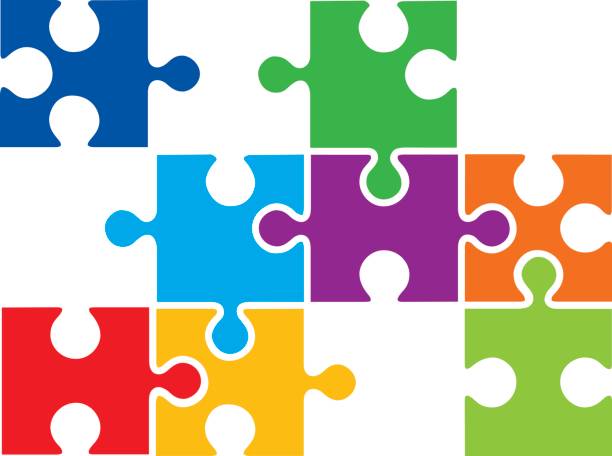 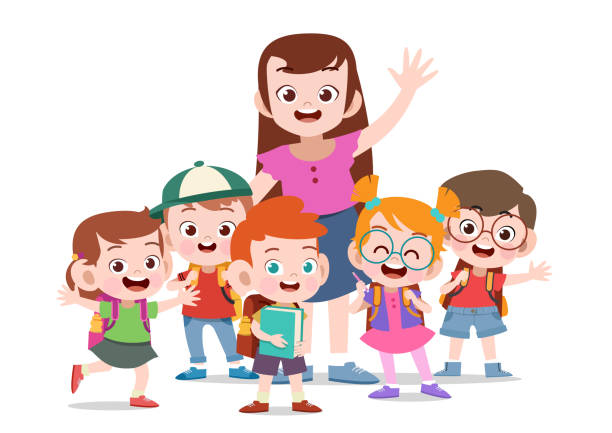 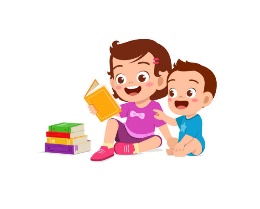 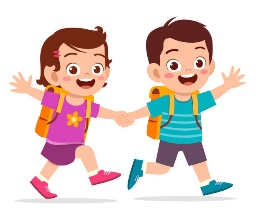 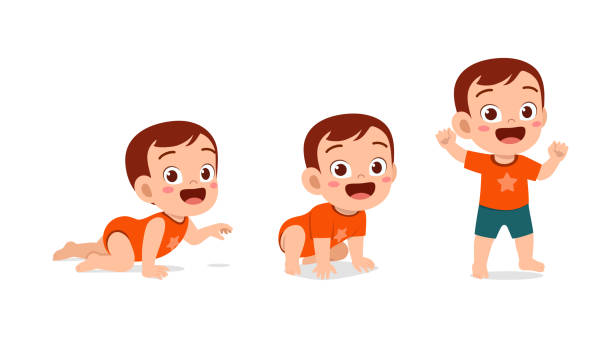 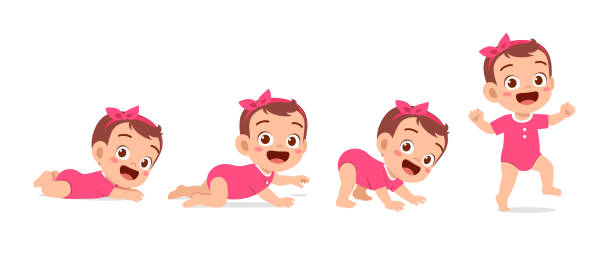 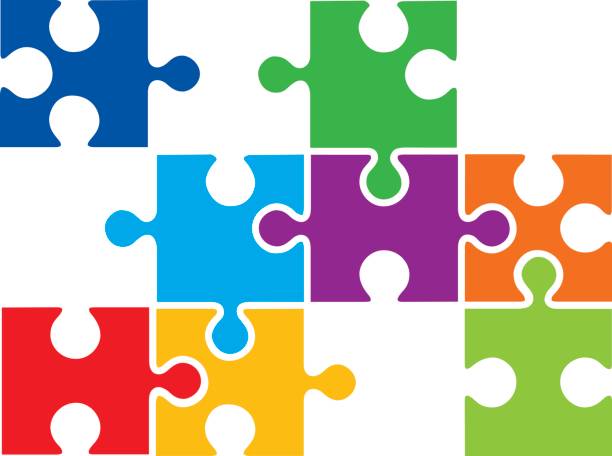 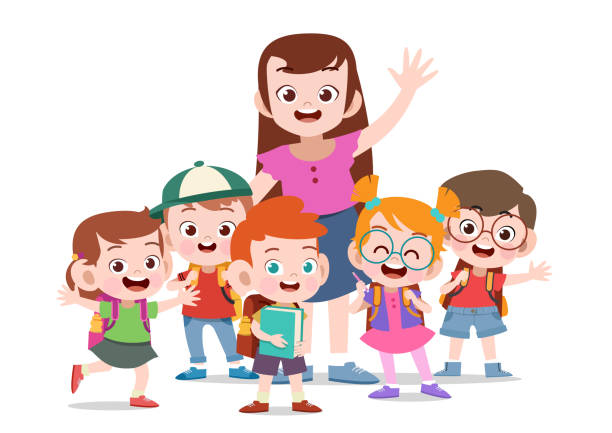 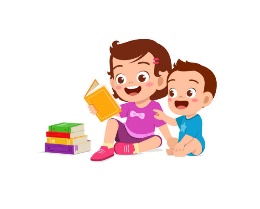 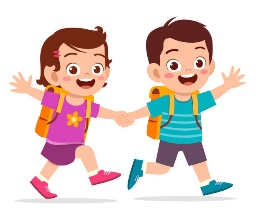 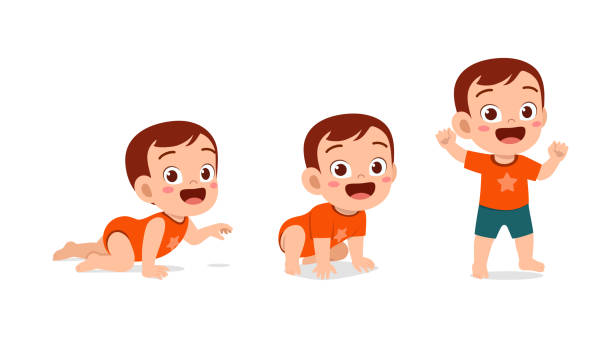 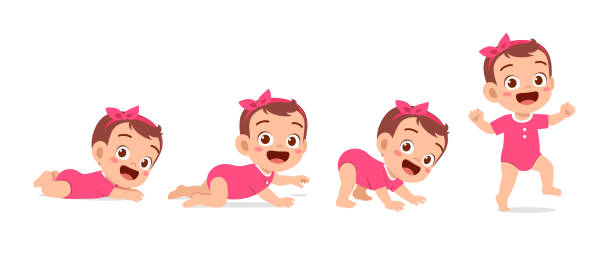 और पूर्वस्कूली कार्यक्रमइस पृष्ठ को जानबूझकर खाली छोड़ दिया गया। माननीय महोदय माता पिता,उत्तरी केरोलिना शिशु-बच्चा कार्यक्रम ITP के माध्यम से आपके बच्चे की प्रगति के लिए बधाई।हमने यह पुस्तिका शिशु-बच्चा कार्यक्रम में आपके वर्तमान नामांकन से आपके बच्चे के पूर्वस्कूली कार्यक्रम में, या अन्य सामुदायिक कार्यक्रमों और सेवाओं के भीतर आपके बच्चे के परिवर्तन की योजना में एक सफल भागीदार बनने में मदद करने के लिए प्रदान की है।परिवर्तन प्रक्रिया में प्रक्रियाओं का एक मानक सेट है, लेकिन इसे अलग-अलग परिवारों के लिए लचीला और उत्तरदायी बनाया गया है। हम समझते हैं कि माता-पिता की अलग-अलग प्राथमिकताएँ होती हैं कि वे कैसे, कब और किसके साथ योजना बनाते हैं। आप तय कर सकते हैं कि आप परिवर्तन प्रक्रिया में कैसे भाग लेना चाहते हैं।हम समझते हैं कि सभी की भावनाएँ, इच्छाएँ और प्रतिक्रियाएँ अद्वितीय हैं और उनकी अपनी संस्कृति, भाषा, अनुभव और स्थितियों पर आधारित हैं। आपके परिवार की अपनी प्रथाएं और मान्यताएं हैं, जिनका आपके बच्चे की संक्रमण योजना टीम के सेवा प्रदाताओं द्वारा सम्मान किया जाएगा।हम यह भी जानते हैं कि परिवार कई भाषाओं और शैलियों में संवाद करते हैं, और माता-पिता को ऐसी जानकारी की आवश्यकता होती है जिससे वे अपनी पसंद को समझ सकें। यह प्रक्रिया बच्चों और उनके परिवारों द्वारा उपयोग की जाने वाली भाषाओं की विविधता को स्वीकार करती है। आपको दुभाषियों और अनुवादकों के लिए पूछने और अधिवक्ताओं और सांस्कृतिक मध्यस्थों को शामिल करने का अधिकार है।आप जिन सेवा प्रदाताओं के साथ काम करते हैं, वे आपको बताएंगे और आपको बदलने की प्रक्रिया के हिस्से के रूप में परिवर्तनों की तैयारी करने, बनाने और समीक्षा करने के बारे में विकल्प देंगे। आपको प्रदाताओं के साथ सहज महसूस करना चाहिए और सेवाओं से संतुष्ट होना चाहिए। आपके पास कानून द्वारा संरक्षित अधिकार हैं और आपके और आपके बच्चे के लिए सर्वोत्तम तरीके से आगे बढ़ने के विकल्प हैं।यदि इस पुस्तिका में दी गई किसी भी बात या अपने बच्चे के परिवर्तन के बारे में आपके कोई प्रश्न या चिंताएँ हैं, तो कृपया अपने बच्चे की बदलती टीम के सदस्यों के साथ इसका समाधान करें।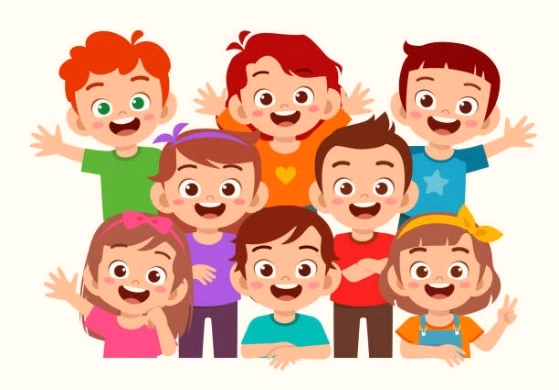 उत्तरी कैलिफोर्निया में प्रारंभिक बचपन परिवर्तनविषयसूचीपरिचय	1उत्तरी केरोलिना शिशु-बच्चा कार्यक्रम की तुलना	2माता-पिता या अभिभावक के रूप में अधिकार और उत्तरदायित्व
IDEA पार्ट बी प्रीस्कूल सर्विसेज के तहत	6शिशु-बच्चा कार्यक्रम से पूर्वस्कूली कार्यक्रम सेवाओं में परिवर्तन के लिए कदम	7आसान परिवर्तन के लिए मददगार संकेत	12परिवर्तन के चेकलिस्ट	13मेरे बच्चे के बारे में जानकार	14आपके सामुदायिक संसाधन	15सामान्य संकेताक्षर और परिवर्णी शब्द	16पारिभाषिक शब्दावली	18अधिक जानकारी	22स्वीकृतियाँ	23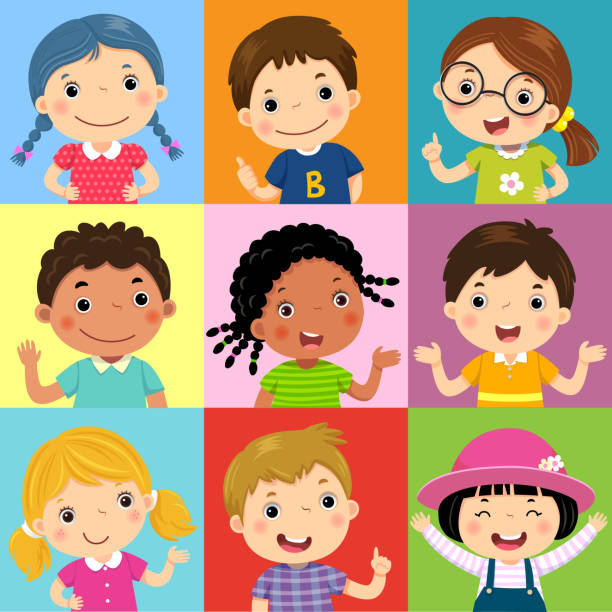 परिचयप्रारंभिक हस्तक्षेप सेवाओं में परिवर्तन का अर्थ है एक कार्यक्रम से दूसरे कार्यक्रम में जाना, जैसे:अस्पताल से आपके घर तक, याशिशु-बच्चा सेवाओं से पूर्वस्कूली सेवाओं तक, यापूर्वस्कूली सेवाओं से किंडरगार्टन तक।ये चिन्हित करते हैं कि शैक्षिक परिवर्तन सहित कई बदलावों में से पहला क्या हो सकता है। वे एक सेवा के अंत और दूसरी की शुरुआत को दर्शाते हैं।परिवर्तन की योजना बनाना एक सतत प्रक्रिया है और आपके बच्चे के तीन साल का होने से पहले आपके और आपके अर्ली इंटरवेंशन सर्विस कोऑर्डिनेटर (EISC) के साथ विचार-विमर्श और योजना बैठकों के माध्यम से होता है। तीसरे जन्मदिन पर आपके बच्चे के परिवर्तन में नए प्रदाता या शिक्षक, विभिन्न सेटिंग्स, और आपके बच्चे की सेवाओं का समर्थन करने वाले फंडिंग स्रोतों में बदलाव शामिल हैं। परिवर्तन योजना गतिविधियों में शामिल हैं:आपके समुदाय में भविष्य की नियुक्ति, सेवाओं और समर्थन के विकल्पों के बारे में चर्चा और जानकारी एकत्र करना;सेवाओं में बदलाव के लिए आपको और आपके बच्चे को तैयार करने में मदद; औरअन्य सेवा प्रदाताओं को आपकी लिखित सहमति से आपके बच्चे के बारे में जानकारी प्रदान करना (जैसे मूल्यांकन और मूल्यांकन रिपोर्ट, और व्यक्तिगत पारिवारिक सेवा योजनाएँ) ।आप अपने बच्चे के विशेषज्ञ हैं। परिवर्तन प्रक्रिया में आपकी सक्रिय भागीदारी आपके बच्चे की सेवाओं और कार्यक्रमों के बारे में निर्णय लेने में मार्गदर्शन करेगी। यह पुस्तिका परिवर्तन प्रक्रिया के प्रत्येक चरण में आपका समर्थन और मार्गदर्शन करने के लिए लिखी गई है। भविष्य में किसी समय, आप इस पुस्तिका की अपनी प्रति किसी अन्य माता-पिता या छोटे बच्चे के परिवार के सदस्य के साथ साझा कर सकते हैं। उम्मीद है, आप इस व्यक्ति के साथ भी अपने सफल बदलाव के अनुभवों को साझा करने में सक्षम होंगे!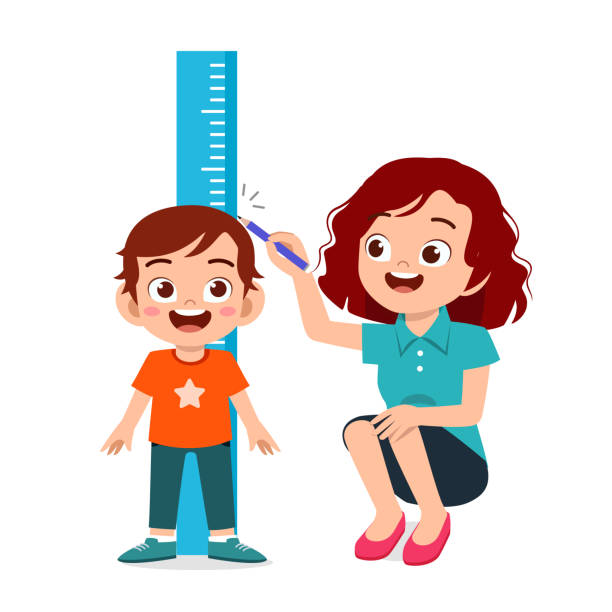 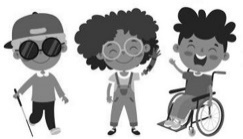 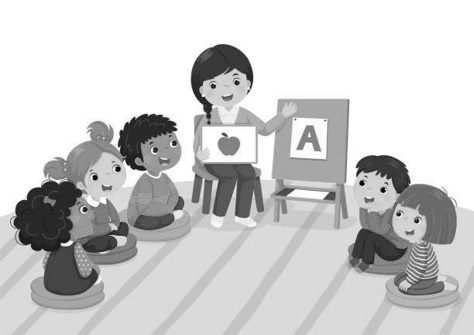 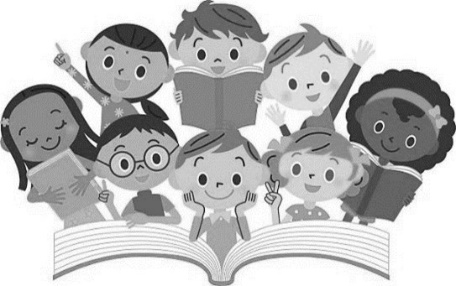 माता-पिता या अभिभावक के रूप में अधिकार और उत्तरदायित्वIDEA पार्ट बी प्रीस्कूल सर्विसेज के तहतविकलांग व्यक्ति शिक्षा अधिनियम (IDEA 2004) आपको विकलांग बच्चे के माता-पिता या अभिभावक के रूप में, आपके बच्चे के लिए सेवाएं प्राप्त करने और जारी रखने के संबंध में कुछ अधिकार प्रदान करता है। इनमें से कई अधिकार आपके इन्फेंट टोडलर प्रोग्राम (IDEA-पार्ट सी) के समान हैं।  यदि आप इन्फैंट टोडलर प्रोग्राम के माध्यम से सेवाएं प्राप्त कर रहे हैं, तो संभव सेवा विकल्पों और लक्ष्यों पर चर्चा करने के लिए आपके बच्चे के तीसरे जन्मदिन से नौ महीने पहले, लेकिन 90 दिनों से पहले एक ट्रांजिशन मीटिंग आयोजित की जाएगी।संक्षेप में, IDEA भाग बी के तहत आपके अधिकार हैं:मूल्यांकनयदि आप मानते हैं कि आपके बच्चे में विकलांगता है, तो सेवाओं के लिए पात्रता निर्धारित करने के लिए आपके बच्चे का मूल्यांकन आपके लिए नि:शुल्क किया जा सकता है।लिखित सहमतिआपके बच्चे का मूल्यांकन होने और/या विशेष शिक्षा सेवाएं प्राप्त करने से पहले आपको अपनी सूचित लिखित सहमति देनी होगी।लिखित सूचनाआपके बच्चे की शिक्षा या IEP को बदलने वाली कोई भी कार्रवाई करने से पहले आपको लिखित रूप में सूचित किया जाना चाहिए।सूचना की गोपनीयताPSU द्वारा आपके बच्चे के बारे में संग्रहीत और उपयोग की जाने वाली जानकारी को गोपनीय रखा जाएगा और अनुरोध पर आपको उपलब्ध कराया जाएगा।. यह जानकारी 1974 के पारिवारिक शैक्षिक अधिकार और गोपनीयता अधिनियम (FERPA) के अनुसार संग्रहीत और जारी की जाती है।उचित प्रक्रियाPSU का इरादा आपके बच्चे को उचित सेवाएं प्रदान करना और स्थानीय स्तर पर किसी भी असहमति को हल करना है। हालाँकि, यदि आप अपने बच्चे की पहचान, मूल्यांकन, या सेवाओं के प्रावधान से असहमत हैं, तो अपने PSU के असाधारण बच्चों के निदेशक से संपर्क करें, जो https://www.dpi.nc.gov/districts-schools/classroom-resources/exceptional-children#LEAECDirectors-3207. पर पाया जा सकता है। *वह आपको विशेष शिक्षा में माता-पिता के अधिकारों और उत्तरदायित्वों की एक प्रति देंगे (Parents Rights and Responsibilities in Special Education), जो आपके बच्चे के शैक्षिक अधिकारों और माता-पिता या अभिभावक के रूप में आपको गारंटीकृत प्रक्रियात्मक सुरक्षा उपायों के बारे में बताएगी।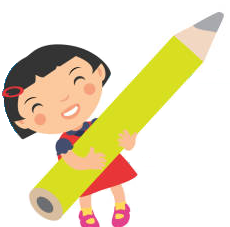 शिशु-बच्चा कार्यक्रम से बदलने के लिए कदम पूर्वस्कूली कार्यक्रम में विशेष शिक्षा और संबंधित सेवाएंदो से तीन साल की उम्र से, ऐसे महत्वपूर्ण समय होते हैं जब बैठकें होनी चाहिए ताकि आपके बच्चे की प्रारंभिक हस्तक्षेप सेवाएं और समर्थन बाधित न हों। स्टेप 1
परिवर्तन की योजना
आपके बच्चे के दूसरे जन्मदिन के आसपास, आप और आपका प्रारंभिक हस्तक्षेप सेवा समन्वयक (EISC) एक परिवर्तन योजना पर काम करना शुरू कर देंगे।PSU को अधिसूचना और रेफरल. शिशु-बच्चा कार्यक्रम पूर्वस्कूली कार्यक्रम के लिए योग्यता निर्धारित करने की प्रक्रिया शुरू करने के लिए बच्चे के तीसरे जन्मदिन से नौ महीने पहले पूर्वस्कूली कार्यक्रम में विशेष शिक्षा और संबंधित सेवाओं के लिए PSU को सूचित कर सकता है।अधिसूचना प्राप्त होने पर, PSU आपको विशेष शिक्षा में सबसे वर्तमान माता-पिता के अधिकारों और जिम्मेदारियों की एक प्रति प्रदान करेगा।  यदि आपका बच्चा तीन साल या उससे अधिक का है, तो आप अपने बच्चे को सीधे PSU में भेज सकते हैं यदि आपको संदेह है कि आपके बच्चे में विकलांगता हो सकती है।बच्चे को पब्लिक स्कूल यूनिट के बारे में बताने के अलावा, कोई भी रेफरल करने के लिए माता-पिता से लिखित प्राधिकरण की आवश्यकता होती है।लिखित रेफ़रल प्राप्त होने पर, PSU आपको विशेष शिक्षा में सबसे वर्तमान माता-पिता के अधिकारों और उत्तरदायित्वों की एक प्रति प्रदान करेगा।अपने PSU प्रीस्कूल प्रोग्राम को खोजने के लिए आप यहां जा सकते हैं: https://www.dpi.nc.gov/districts-schools/classroom-resources/exceptional-children#LEAECDirectors-3207 मेरा PSU _______________________________________ है.स्टेप 2परिवर्तन की योजना का सम्मेलनआपके, आपके (EISC), वर्तमान सेवा प्रदाताओं और आपके बच्चे के तीन साल के होने के बाद आपके बच्चे और परिवार के साथ काम करने वाले अन्य लोगों के साथ एक परिवर्तन की योजना का सम्मेलनआयोजित किया जाएगा।आपके बच्चे के तीसरे जन्मदिन से नौ महीने पहले, लेकिन आपके बच्चे के तीसरे जन्मदिन से पहले तीन महीने (90 दिन) से पहले नहींयदि आपका बच्चा पार्ट बी प्रीस्कूल प्रोग्राम में विशेष शिक्षा और संबंधित सेवाओं के लिए संभावित रूप से योग्य है, तो आपकी अनुमति से PSU के एक प्रतिनिधि को सम्मेलन में आमंत्रित किया जाएगा।इस कॉन्फ़्रेंस में आप और आपके बच्चे की टीम IFSP पर आपके बच्चे के परिणामों की समीक्षा करेगी, जिसमें परिवर्तन नियोजन गतिविधियाँ शामिल हैं; अपने परिवार की चिंताओं और प्राथमिकताओं के बारे में जानकारी साझा करें; और प्रोग्राम विकल्पों की श्रेणी के बारे में बात करें, जिसमें पार्ट बी प्रीस्कूल प्रोग्राम भी शामिल है, जो आपके परिवार और तीन साल की उम्र में बच्चे के लिए उपलब्ध हो सकता है (पृष्ठ 11 देखें, "आपको किन विकल्पों पर विचार करना चाहिए?")। तीन साल की उम्र में आप अपने बच्चे के लिए किन कार्यक्रमों की खोज कर रहे हैं, इस पर निर्भर करते हुए, आपको इन कार्यक्रमों और संबंधित सेवाओं के लिए योग्यता निर्धारित करने में सहायता के लिए स्कूल या अन्य एजेंसी कर्मचारियों द्वारा कुछ मूल्यांकन या आकलन प्राप्त करने के लिए सहमति देने के लिए कहा जा सकता है।स्टेप 3संदिग्ध विकलांगता के लिए मूल्यांकनPSU द्वारा योग्यता निर्धारित करने से पहले, आपके बच्चे की मूल भाषा या संवाद करने के तरीके में एक व्यक्तिगत बहु-विषयक मूल्यांकन किया जाना चाहिए। इस बहु-अनुशासनात्मक मूल्यांकन का उद्देश्य यह तय करना है कि क्या आपके बच्चे की विकलांगता है जो उसके सीखने को प्रभावित करती है। मूल्यांकन की जानकारी जो पहले से उपलब्ध है वह वर्तमान और प्रासंगिक होनी चाहिए ताकि निर्णय लेने के लिए IEP टीम द्वारा उपयोग किया जा सके।आपके बच्चे के चिकित्सा, शैक्षिक, या सामाजिक इतिहास के बारे में आप जो भी जानकारी प्रदान कर सकते हैं, वह सहायक हो सकती है।  यदि आपके पास प्रतियां उपलब्ध नहीं हैं तो PSU आपसे जानकारी जारी करने के लिए सहमति पर हस्ताक्षर करने का अनुरोध कर सकता है। कृपया निर्धारित बैठक से पहले कोई प्रासंगिक जानकारी प्रदान करें। आपके बच्चे के लिए कोई भी आवश्यक मूल्यांकन एक बहु-अनुशासनात्मक टीम द्वारा पूरा किया जाएगा।आपके बच्चे की योग्यता और सेवाओं को स्थापित करने के लिए जानकारी एकत्र करने के लिए विभिन्न प्रकार के मूल्यांकन उपकरण, रणनीतियों और तकनीकों की आवश्यकता होती है। मूल्यांकन पूरा होने के बाद, आपको एक लिखित रिपोर्ट दी जाएगी। इस रिपोर्ट में मूल्यांकन के परिणाम और सिफारिशें शामिल होंगी, जिन्हें आपको इस तरह समझाया जाना चाहिए कि आप समझ सकें।स्टेप 4भाग बी पात्रता निर्धारणमूल्यांकन पूरा हो जाने के बाद, पूर्वस्कूली कार्यक्रम में विशेष शिक्षा और संबंधित सेवाओं के लिए आपके बच्चे की योग्यता निर्धारित करने के लिए एक IEP टीम मीटिंग निर्धारित की जाएगी। आप जिस IEP टीम के सदस्य हैं, उससे मिलने के लिए आपसे संपर्क किया जाएगा।यदि आपका बच्चा पूर्वस्कूली कार्यक्रम में विशेष शिक्षा और संबंधित सेवाओं के लिए योग्य है, तो एक IEP और प्लेसमेंट निर्णय लिया जाएगा। हालाँकि, सेवाएँ आपके बच्चे के तीसरे जन्मदिन पर शुरू होंगी, जब तक कि आपका बच्चा तीन साल का नहीं हो जाता जब स्कूल सत्र नहीं चल रहा हो।यदि आपका बच्चा पूर्वस्कूली कार्यक्रम में विशेष शिक्षा और संबंधित सेवाओं को प्राप्त करने के योग्य नहीं पाया जाता है, तो IEP टीम आपके बच्चे के लिए अन्य संभावित सेवा विकल्पों का सुझाव दे सकती है।IEP बैठक में कौन शामिल होगा?आप  IEP टीम के एक महत्वपूर्ण सदस्य हैं और आपको IEP मीटिंग में भाग लेना चाहिए। आवश्यक सदस्य हैं जिन्हें अवश्य उपस्थित होना चाहिए, लेकिन अन्य प्रदाताओं को भी आमंत्रित किया जा सकता है।आवश्यक IEP टीम के सदस्य:1.	PSU प्रतिनिधि जो विशेष शिक्षा का पर्यवेक्षक हो सकता है, पूर्वस्कूली समन्वयक, प्रधानाचार्य, या कोई अन्य नामिती, जो विशेष शिक्षा के प्रावधान प्रदान करने या पर्यवेक्षण करने और वित्तीय संसाधनों को प्रतिबद्ध करने में सक्षम है;2.	नियमित प्रारंभिक शिक्षा प्रदान करने के योग्य शिक्षक;3.	विशेष शिक्षा प्रदान करने के योग्य शिक्षक या सेवा प्रदाता; और4.	मूल्यांकन परिणामों के बारे में जानकार व्यक्ति (विशेष शिक्षा पर्यवेक्षक या शिक्षक हो सकता है)।अन्य संभावित सदस्य:किसी बाहरी एजेंसी के सदस्यों जैसे कि आपके EISC या रेफ़रिंग एजेंसी के कर्मचारी या शिक्षक या वर्तमान सेवा प्रदाता के प्रतिनिधि को आमंत्रित किया जा सकता है (दृष्टि या श्रवण समस्याओं वाले बच्चों के लिए, शिक्षा सेवाओं के कार्यालय से एक प्रतिनिधि को आमंत्रित किया जा सकता है)।अन्य अपेक्षित प्रतिभागियों को भी आमंत्रित किया जा सकता है जिन्हें स्कूल आवश्यक मानता है। इसमें एक शिक्षक या चिकित्सक शामिल हो सकता है जो वर्तमान में आपके बच्चे के साथ काम कर रहा है। स्कूल को आपको उन अन्य लोगों के बारे में सूचित करना चाहिए जिन्हें बैठक में आमंत्रित किया गया है।आप माता-पिता के रूप में दूसरों को आमंत्रित कर सकते हैं, जैसे चिकित्सक, सहायक मित्र या परिवार के अन्य सदस्य।बैठक का कार्य1. 	पात्रता का निर्धारण, यदि यह अभी तक पूरा नहीं हुआ है (एक बार जब आपका बच्चा पूर्वस्कूली कार्यक्रम में विशेष शिक्षा और संबंधित सेवाओं के लिए योग्य हो जाता है, तो 30 दिनों के भीतर एक IEP लिखा जाना चाहिए)।2. 	आपके बच्चे के तीसरे जन्मदिन पर प्रभावी होने के लिए IEP का विकास करना, जिसमें प्लेसमेंट निर्णय शामिल हैं।IEP लिख रहा हैIEP टीम आपके बच्चे के लिए लक्ष्यों पर चर्चा करेगी और उन्हें विकसित करेगी। यह टीम तय करेगी कि बच्चे की अनूठी जरूरतों के आधार पर कौन सी विशेष शिक्षा और संबंधित सेवाओं की जरूरत है।IEP में निम्नलिखित शामिल होना चाहिए:1. 	आपके बच्चे के प्रदर्शन का वर्तमान स्तर - आपका बच्चा क्या करने में सक्षम है और क्या करने में सक्षम नहीं है;2. 	देरी को दूर करने के लिए वार्षिक लक्ष्य;3. 	विशेष शिक्षा और संबंधित सेवाओं की मात्रा (प्रति सप्ताह, महीने या रिपोर्टिंग अवधि की संख्या, घंटों या मिनटों में समय की संख्या, और सेवाओं का स्थान);4. 	आपका बच्चा गैर-विकलांग बच्चों के साथ नियमित प्रारंभिक बाल्यावस्था शैक्षिक कार्यक्रमों में किस हद तक भाग लेगा;5. 	कोई भी पूरक सहायता, सेवाएं, संशोधन और/या आवास जो आपके बच्चे को चाहिए;6. 	आरंभ करने की तिथि और सेवाओं की पेशकश की अवधि;7. 	वार्षिक लक्ष्यों को पूरा किया गया है या नहीं और आपको अपने बच्चे की प्रगति के बारे में नियमित रूप से कैसे सूचित किया जाएगा, इसे मापने (निर्धारित करने) के लिए उपयोग की जाने वाली विधि या प्रक्रियाएँ;8. 	भाग लेने वाले IEP टीम के सदस्यों का दस्तावेज़ीकरण।सम्मेलन से पहलेमाता-पिता के लिए सभी मूल्यांकन दस्तावेजों और प्रारंभिक IEP की एक प्रति का अनुरोध करना मददगार होता है। कई माता-पिता महत्वपूर्ण रिकॉर्ड के लिए एक नोटबुक रखना मददगार पाते हैं। इस नोटबुक में आप जो कुछ भी रखने का निर्णय लेते हैं, वह आपके बच्चे, आपकी और IEP बैठक में पूर्वस्कूली कर्मचारियों की मदद करेगा। इन लैपटॉप में शामिल हो सकते हैं:टीकाकरण के रिकॉर्ड सहित महत्वपूर्ण चिकित्सा रिकॉर्ड;महत्वपूर्ण दस्तावेज जैसे जन्म प्रमाण पत्र, मेडिकेड कार्ड, और आपके बच्चे की तस्वीरें; औरशिशु-बच्चा कार्यक्रम के तहत पिछले मूल्यांकन और वर्तमान IFSP की प्रतियां.अपने बच्चे के रिकॉर्ड के लिए एक नोटबुक रखने के अलावा, आप IEP मीटिंग से पहले निम्न करने पर विचार कर सकते हैं:अपने बच्चे के रिकॉर्ड की एक नोटबुक रखने के अलावा, आप IEP मीटिंग से पहले निम्नलिखित कार्य करने पर विचार कर सकते हैं:अपने बच्चे के शिक्षा अधिकारों और माता-पिता या अभिभावक के रूप में अपने अधिकारों की समीक्षा करें।आप जो अपने बच्चे की ताकत और कठिनाई के क्षेत्रों के रूप में देखते हैं उसे लिखें।IEP बैठक के दौरानमाता-पिता या अभिभावक के रूप में, आप IEP टीम के सदस्य हैं। आपके पास देने के लिए बहुमूल्य जानकारी और सलाह है। IEP मीटिंग के दौरान, कृपया:इस बारे में बात करें कि आप क्या मानते हैं कि आपके बच्चे के IEP में क्या होना चाहिए।बैठक या IEP के किसी भी भाग के बारे में प्रश्न पूछें जो आपके लिए स्पष्ट नहीं है।अपने बच्चे के प्लेसमेंट और प्रदान की जाने वाली विशेष शिक्षा और संबंधित सेवाओं के बारे में विस्तार से चर्चा करें।IEP बैठक के बादIEP बैठक के बाद आपको अपने बच्चे की IEP की एक प्रति प्राप्त होगी। आपके बच्चे का IEP आपको अपने बच्चे की प्रगति के साथ बने रहने में मदद करेगा और घर पर अपने बच्चे के साथ काम करने में मदद करेगा।IEP बैठक के बाद आपके और स्कूल के बीच संचार जारी रखना महत्वपूर्ण है। आपके बच्चे के शिक्षक के साथ संवाद करने में आपकी मदद करने के लिए कुछ सुझाव ये हो सकते हैं:पूछें कि आपके बच्चे के स्कूल में किस प्रकार की अभिभावक गतिविधियाँ उपलब्ध हैं।अपने बच्चे के शिक्षक से नियमित रूप से बात करें। अपने किसी भी प्रश्न के लिए स्कूल से संपर्क करने में संकोच न करें।यदि आप और PSU इस बात पर सहमत नहीं हो सकते हैं कि आपके बच्चे के लिए क्या आवश्यक है, तो आपको विशेष शिक्षा में माता-पिता के अधिकारों और उत्तरदायित्वों की अपनी प्रति के "प्रक्रियात्मक सुरक्षा उपाय" अनुभाग का संदर्भ लेना चाहिए।प्री-स्कूल प्लेसमेंटआपको विशेष शिक्षा और संबंधित सेवाओं में आपके बच्चे की नियुक्ति का वर्णन करते हुए एक लिखित नोटिस प्राप्त होगा।.इसके बाद आपके बच्चे को PSU से विशेष शिक्षा और संबंधित सेवाएं प्राप्त करने से पहले आपसे सेवाओं की सहमति पर हस्ताक्षर करने के लिए कहा जाएगा।.जो बच्चे विशेष शिक्षा और जरूरत से संबंधित सेवाओं के लिए अर्हता प्राप्त करते हैं, वे उन्हें अपने तीसरे जन्मदिन पर PSU से प्राप्त करना शुरू कर देंगे, जब तक कि आपका बच्चा तीन साल का नहीं हो जाता है जब स्कूल सत्र नहीं चल रहा होता है। यदि आपके बच्चे का जन्मदिन गर्मियों के दौरान है, तो आपके बच्चे की सेवाएं अगले स्कूल वर्ष की शुरुआत में शुरू होंगी।.यदि आपका बच्चा PSU प्रीस्कूल प्रोग्राम विशेष शिक्षा और संबंधित सेवाओं के लिए योग्य नहीं है, तो आपको किन विकल्पों पर विचार करना चाहिए?संक्रमण नियोजन प्रक्रिया के भाग के रूप में, आपका शिशु-बच्चा कार्यक्रम EISC आपको अन्य उपयुक्त सामुदायिक संसाधनों के बारे में जानकारी प्रदान करेगा जो बच्चे के तीन साल का होने के बाद आपके बच्चे और परिवार की जरूरतों को पूरा करने में मदद कर सकते हैं। इनमें से कुछ विकल्पों में शामिल हो सकते हैं:शुरुआती बढ़तसामुदायिक पूर्वस्कूली और चाइल्डकैअर केंद्रसामुदायिक मनोरंजन कार्यक्रमपढ़ने के कमरे की कहानी के घंटेमॉम के मॉर्निंग आउट प्रोग्रामसहकारी खेल समूहजोखिम वाले बच्चों के लिए देखभाल प्रबंधन (CMARC) कार्यक्रम (स्वास्थ्य विभाग) (CMARC) कार्यक्रम (स्वास्थ्य विभाग)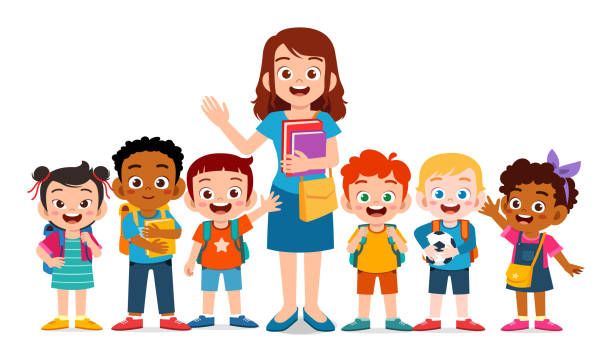 एक सहज परिवर्तन के लिए सहायक संकेतबदलने में आपके घर, स्कूल और समुदाय में दूसरों के साथ मिलकर बात करना और काम करना शामिल है। संक्रमण प्रक्रिया में शामिल उत्तरी कैरोलिना परिवारों के लिए निम्नलिखित गतिविधियाँ और सुझाव उपयोगी रहे हैं:जल्दी शुरू करें और प्रश्न पूछने के लिए तैयार रहें। आप कभी भी बहुत जल्दी परिवर्तन प्रक्रिया शुरू नहीं कर सकते। अपने बच्चे की गतिविधियों, रुचियों और उपलब्धियों के बारे में एक साधारण इलेक्ट्रॉनिक या पेपर जर्नल रखें। चिकित्सा रिपोर्ट और पिछले मूल्यांकन सारांश महत्वपूर्ण हैं। यह नोटबुक उस परिवर्तन अवधि के दौरान आपके बच्चे के सेवा प्रदाता को शीघ्रता से जानकारी प्रदान करेगी। इन प्रारंभिक वर्षों के बारे में अपने समुदाय में कार्यक्रमों के बारे में अधिक जानने के समय के रूप में सोचें।अपने बच्चे के साथ और उसके बिना अपने बच्चे के भविष्य के स्कूल(स्कूलों) में जाने और भ्रमण करने पर विचार करें।आपके बच्चे की ज़रूरतों को पूरा करने वाली सुलभता सुविधाओं के लिए शौचालयों और कक्षाओं सहित भवनों की जाँच करें। अपने बच्चे के साथ काम करने वाले किसी भी विचार को साझा करने के लिए तैयार रहें (जैसे व्यवहार रणनीतियों, संचार प्रणाली, पसंद और नापसंद) ।अपने बच्चे के नए शिक्षक के साथ एक सफल संक्रमण की योजना बनाने के लिए काम करें जिसमें विशिष्ट सुबह की दिनचर्या या स्कूल में शिफ्ट को आसान बनाने के लिए अन्य गतिविधियाँ शामिल हो सकती हैं।अपने बच्चे के शिक्षक को समझाएं कि सवाल उठने पर आपसे कैसे संपर्क किया जा सकता है।अपने स्कूल के कर्मियों और आपके बच्चे के साथ काम करने वाले निजी प्रदाताओं के बीच संचार को प्रोत्साहित करें।पता करें कि नए परिवारों के लिए प्रीस्कूल कार्यक्रम क्या प्रदान करता है और चुनें कि आप कैसे भाग लेंगे (जैसे ओपन हाउस, अवलोकन शेड्यूलिंग) ।जितना हो सके उतने स्कूल कर्मचारियों से मिलें जो आपके बच्चे के स्कूल के दिन का हिस्सा होंगे (जैसे सचिव, बस चालक, चौकीदार, शिक्षक, प्रधानाचार्य और अन्य) ।अपने बच्चे के नए शिक्षक के साथ विशिष्ट समय के लिए एक योजना बनाएं जब आप दोनों वर्ष के दौरान बात कर सकें। साथ में, अन्य तरीकों की योजना बनाएं जिससे आप नियमित रूप से एक दूसरे के साथ संवाद कर सकें, जैसे नोटबुक सिस्टम, फोन कॉल या ईमेल।अपने समुदाय में अन्य परिवारों के साथ जुड़ने के तरीकों के बारे में पूछें (जैसे माता-पिता से माता-पिता सहायता समूह, परिवार संसाधन केंद्र, स्वास्थ्य विभाग के संसाधन, सहकारी विस्तार सेवाएं) ।यदि आवश्यक हो तो परिवहन के बारे में पूछें।उन बच्चों के अन्य परिवारों से बात करें जो पहले ही प्रीस्कूल कार्यक्रम में जा चुके हैं।यदि स्थानीय सहायता समूह उपलब्ध नहीं हैं, तो फैमिली सपोर्ट नेटवर्क (FSN) से (800) 852-0042 पर या असाधारण बच्चों के सहायता केंद्र (ECAC) से (800) 962-6817 पर संपर्क करें।अपने स्कूल की PTA (अभिभावक शिक्षक संघ) या PTO (अभिभावक शिक्षक संगठन) की बैठकों में भाग लें।परिवारों और परिवर्तन की प्रक्रिया से अनुकूलित: प्राथमिक शैली,केंटकी प्रारंभिक बचपन का परिवर्तन का परियोजनापरिवर्तन का चेकलिस्ट 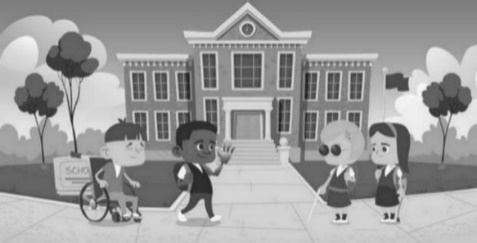 क्या कदम उठाए गए हैं इसका ट्रैक रखने में आपकी सहायता के लिए इस चेकलिस्ट का उपयोग करेंमेरे बच्चे के बारे में जानकारी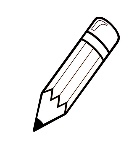 बच्चे का नाम: _______________________________________________________	दिनांक___________________ (परिवर्तन बैठक में जाने से पहले इसका उपयोग अपने बच्चे की पसंद, आपकी चिंताओं, और आपके विचार से क्या मदद कर सकता है, के बारे में अपने विचारों को इकट्ठा करने में मदद के लिए करें। इसे अपने साथ बैठक में ले जाएं।)परिवारों और परिवर्तन की प्रक्रिया से अनुकूलित: प्राथमिक शैली,केंटकी प्रारंभिक बचपन का परिवर्तन का परियोजनाआपके सामुदायिक संसाधन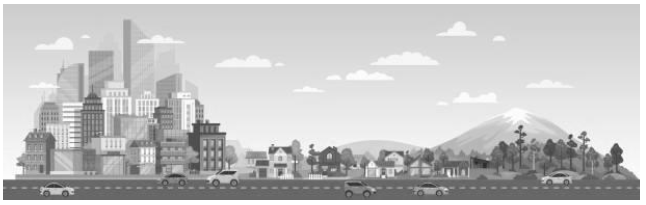 अपने समुदाय में कार्यक्रमों और सेवाओं को सूचीबद्ध करने के लिए इस पृष्ठ का उपयोग करें।सामान्य संकेताक्षर और परिवर्णी शब्द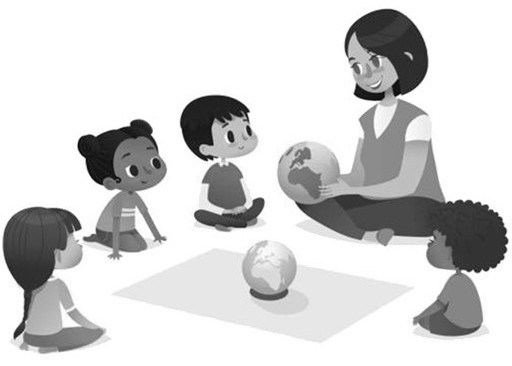 पारिभाषिक शब्दावली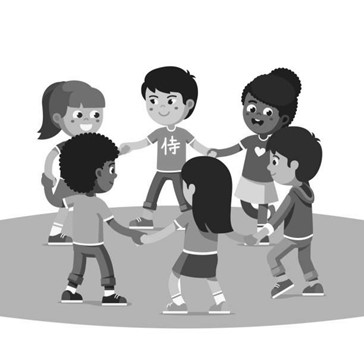 अनुकूलित शारीरिक शिक्षा (APE) - शारीरिक शिक्षा में लाइसेंस प्राप्त शिक्षकों द्वारा प्रदान की गई शारीरिक शिक्षा के लिए विशेष रूप से डिज़ाइन किए गए निर्देश का छात्र-केंद्रित निरंतरता (अनुकूलित शारीरिक शिक्षा, CAPE में प्रमाणन भी हो सकता है)। पूर्वस्कूली में शारीरिक शिक्षा पाठ्यक्रम नहीं है, लेकिन आंदोलन, मोटर कौशल और शारीरिक गतिविधि प्रारंभिक शिक्षा और विकास के लिए नींव का हिस्सा हैं जो उम्मीदों को फ्रेम करते हैं। पूर्वस्कूली कार्यक्रमों को सभी छात्रों के लिए APE सेवाएं प्रदान करने की आवश्यकता नहीं है क्योंकि शारीरिक शिक्षा विकलांग सभी पूर्वस्कूली बच्चों को प्रदान नहीं की जाती है। हालांकि, स्कूल उस छात्र की विशेष शिक्षा और संबंधित सेवाओं के एक भाग के रूप में 'उन छात्रों को शारीरिक शिक्षा प्रदान करने के कर्तव्य से मुक्त नहीं हैं जिनके पास शारीरिक शिक्षा की आवश्यकता है'। , 2013)। अनुकूलित शारीरिक शिक्षा के लिए पात्रता IEP टीम द्वारा उसी तरह निर्धारित की जाती है जैसे किसी अन्य क्षेत्र के लिए विशेष रूप से डिज़ाइन की गई निर्देशात्मक आवश्यकताओं का निर्धारण किया जाता है।हिमायत - यह सुनिश्चित करने का प्रयास करना कि आपके और आपके बच्चे के लिए उपयुक्त सेवाएं प्राप्त हों। आप अपने बच्चे के सबसे अच्छे हिमायती हैं। आप अपने बच्चे को बेहतर जानते हैं।आकलन - बच्चे के प्रदर्शन और/या विकास का व्यक्तिगत मूल्यांकन। एक बच्चे के बारे में यह जानकारी शैक्षिक और हस्तक्षेप योजना में इस्तेमाल की जा सकती है। नियोजन प्रक्रिया के परिणामस्वरूप विशेष शिक्षा निर्देश और सेवाएं हो भी सकती हैं और नहीं भी।सहायक प्रौद्योगिकी उपकरण - कोई भी वस्तु, उपकरण का टुकड़ा, या उत्पाद प्रणाली, चाहे वह शेल्फ से व्यावसायिक रूप से अधिग्रहीत, संशोधित, या अनुकूलित हो, जिसका उपयोग विकलांग बच्चे की कार्यात्मक क्षमताओं को बढ़ाने, बनाए रखने या सुधारने के लिए किया जाता है। इस शब्द में एक चिकित्सा उपकरण शामिल नहीं है जिसे शल्य चिकित्सा द्वारा प्रत्यारोपित किया गया है, या उस उपकरण का प्रतिस्थापन शामिल नहीं है।सहायक प्रौद्योगिकी सेवा - कोई भी सेवा जो सहायक प्रौद्योगिकी उपकरण के चयन, अधिग्रहण या उपयोग में विकलांग बच्चे की सीधे सहायता करती है। शब्द में शामिल हैं:(ए) बच्चे के प्रथागत वातावरण में बच्चे के कार्यात्मक मूल्यांकन सहित विकलांग बच्चे की जरूरतों का मूल्यांकन।(बी) विकलांग बच्चों द्वारा उपयोग के लिए सहायक प्रौद्योगिकी उपकरणों की खरीद, पट्टे, या अन्यथा प्रदान करना।(सी) सहायक प्रौद्योगिकी उपकरणों का चयन, डिजाइन, फिटिंग, अनुकूलन, अनुकूलन, आवेदन, रखरखाव, मरम्मत, या बदलना।(डी) सहायक प्रौद्योगिकी उपकरणों के साथ अन्य उपचारों, हस्तक्षेपों या सेवाओं का समन्वय और उपयोग करना, जैसे कि मौजूदा शिक्षा और पुनर्वास योजनाओं और कार्यक्रमों से जुड़े लोग।(ई) विकलांग बच्चे के लिए प्रशिक्षण या तकनीकी सहायता, या यदि उपयुक्त हो, तो उस बच्चे के परिवार के लिए।(एफ) पेशेवरों (शिक्षा या पुनर्वास सेवाएं प्रदान करने वाले व्यक्तियों सहित), नियोक्ताओं, या अन्य व्यक्तियों के लिए प्रशिक्षण या तकनीकी सहायता जो उस बच्चे के प्रमुख जीवन कार्यों में अन्यथा पर्याप्त रूप से शामिल हैं, रोजगार प्रदान करते हैं या अन्यथा शामिल हैं। (प्राधिकरण: 20-यू.एस.सी 1401(2); 34 CFR 300.6)
विकलांगता के क्षेत्र - कोई भी विकलांगता स्थिति जो तीन से इक्कीस वर्ष की आयु के बीच के बच्चे को IDEA के भाग बी के तहत विशेष शिक्षा के लिए योग्य बनाती है।चाइल्ड फाइंड नोटिफिकेशन - ITP में नामांकित सभी बच्चों या कम से कम सत्ताईस महीने की उम्र के ITP के लिए पात्र निर्धारित सभी बच्चों के लिए बच्चे को खोजने के लिए जिम्मेदार पब्लिक स्कूल कर्मियों को भेजी जाने वाली आवश्यक सूचना, जिसमें सीमित जानकारी शामिल है: बच्चे का नाम, तारीख आपके परिवार के नाम, पता और फोन नंबर के साथ जन्म की तारीख, प्रारंभिक हस्तक्षेप में नामांकन की तारीख।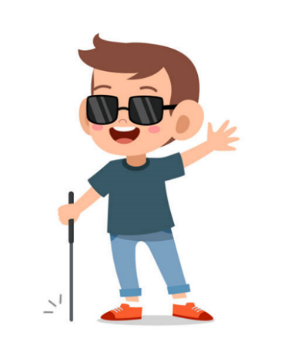 CMARC (एट-रिस्क चिल्ड्रेन के लिए देखभाल प्रबंधन) - स्थानीय स्वास्थ्य विभागों द्वारा प्रदान किया जाने वाला प्रारंभिक बचपन कार्यक्रम, जो जोखिम वाले बच्चों के लिए उचित स्वास्थ्य और चिकित्सा देखभाल, विकासात्मक और सामाजिक समर्थन सुनिश्चित करने के लिए चिकित्सा प्रदाताओं के साथ सेवाओं का समन्वय करता है, या निदान किया जाता है। विकासात्मक विकलांगता, सामाजिक या भावनात्मक समस्याएं, और पुरानी बीमारियाँ जन्म से लेकर पाँच वर्ष तक की होती हैं।कोचिंग - एक वयस्क सीखने की रणनीति जिसका उपयोग मौजूदा क्षमताओं में सुधार करने, नए कौशल विकसित करने और वर्तमान और भविष्य की स्थितियों में उपयोग के लिए प्रथाओं की गहरी समझ हासिल करने के लिए माता-पिता या देखभाल करने वाले की क्षमता का निर्माण करने के लिए किया जाता है।संज्ञानात्मक - सोचने, तर्क करने, समझने और निर्णय लेने के लिए उपयोग की जाने वाली मस्तिष्क प्रक्रिया।विकासात्मक - व्यक्तियों में मानसिक, शारीरिक और सामाजिक विकास के चरण या अवस्थाएँ।नियत प्रक्रिया - बच्चे के व्यक्तिगत अधिकारों की रक्षा के लिए उपलब्ध कानूनी प्रक्रियाएँ या कदम।अर्ली इंटरवेंशन सर्विस कोऑर्डिनेटर (EISC) - वह व्यक्ति जिसे जन्म से लेकर तीन साल की उम्र तक के उन बच्चों के लिए अर्ली इंटरवेंशन सेवाओं की योजना और वितरण का समन्वय करने के लिए नियुक्त किया गया है, जो N.C. शिशु-बच्चा कार्यक्रम में नामांकित हैं।मूल्यांकन - प्रक्रिया का उपयोग यह पता लगाने के लिए किया जाता है कि क्या बच्चे में विकलांगता, विकासात्मक देरी, या स्थापित स्थिति है और विशेष शिक्षा की आवश्यकता है। इस प्रक्रिया में माता-पिता की रिपोर्ट, शिक्षक की रिपोर्ट, बच्चे की टिप्पणियों, रिकॉर्ड की समीक्षा और औपचारिक और अनौपचारिक आकलन शामिल हो सकते हैं।असाधारण बाल कार्यक्रम - असाधारण बच्चों का कार्यक्रम यह सुनिश्चित करता है कि सभी विकलांग बच्चे, जिनकी उम्र तीन से इक्कीस वर्ष है, उन्हें एक मुफ्त उपयुक्त सार्वजनिक शिक्षा उपलब्ध है जो उनकी अनूठी जरूरतों को पूरा करने के लिए विशेष शिक्षा और संबंधित सेवाओं पर जोर देती है और उन्हें आगे की शिक्षा के लिए तैयार करती है। , रोजगार, और स्वतंत्र जीवन।सामान्य शिक्षा - सामान्य शिक्षा पाठ्यक्रम गैर-विकलांग बच्चों के लिए समान पाठ्यक्रम है और यह उस ग्रेड के लिए राज्य के शैक्षणिक सामग्री मानकों पर आधारित है जिसमें बच्चे का नामांकन होता है। पूर्वस्कूली उम्र के बच्चों के लिए नॉर्थ कैरोलिना फाउंडेशन फॉर अर्ली लर्निंग एंड डेवलपमेंट शैक्षणिक सामग्री मानकों की भूमिका में कार्य करता है।विकलांग व्यक्ति शिक्षा अधिनियम (IDEA) - संघीय कानून जो इक्कीस वर्ष की आयु तक के बच्चों के जन्म के लिए विशेष शिक्षा सेवाओं के लिए दिशानिर्देश प्रदान करता है। भाग बी में तीन से इक्कीस वर्ष की आयु के बच्चों के लिए सेवाओं की रूपरेखा है, और भाग सी में जन्म से लेकर तीन वर्ष तक के बच्चों के लिए सेवाओं की रूपरेखा है।व्यक्तिगत शिक्षा कार्यक्रम (IEP) - सेवाओं के लिए पात्र बच्चे की व्यक्तिगत विशेष शिक्षा और संबंधित सेवा आवश्यकताओं को पूरा करने के लिए डिज़ाइन की गई एक लिखित शिक्षा योजना।इंडिविजुअलाइज्ड फैमिली सर्विस प्लान (IFSP) - एक लिखित योजना जिसे एक शिशु या बच्चे और सेवाओं के लिए पात्र उसके परिवार की जरूरतों को पूरा करने के लिए डिज़ाइन किया गया है।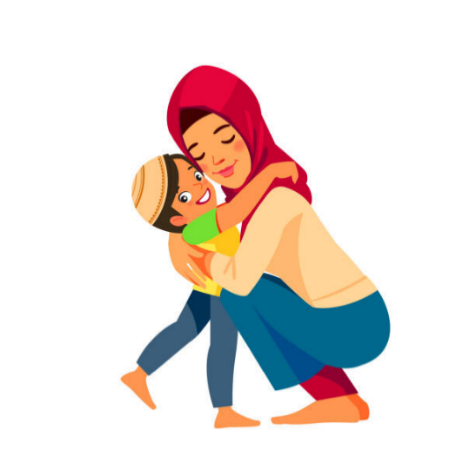 समावेशन - समुदाय में विकलांग और विकलांग सभी बच्चों के लिए उपलब्ध गतिविधियों में भाग लेने का अवसर प्राप्त करना।हस्तक्षेप - प्राकृतिक वातावरण में रोजमर्रा और पारिवारिक दिनचर्या में भाग लेने के लिए आवश्यक कौशल के विकास में बच्चे की प्रगति करने में मदद करने के लिए विकलांग बच्चे (या विकलांगता विकसित होने का जोखिम) की ओर से किए गए सभी प्रयास।स्थानीय शिक्षा एजेंसी (LEA) - स्थानीय पब्लिक स्कूल जिला या चार्टर स्कूल, जिसे पब्लिक स्कूल यूनिट (PSU) के रूप में भी जाना जाता है।कम से कम प्रतिबंधात्मक पर्यावरण (LRE) - का अर्थ है कि, अधिकतम संभव सीमा तक, विकलांग बच्चों को उन बच्चों के साथ शिक्षित किया जाता है जिनके पास IDEA की आवश्यकता नहीं है।बहुआयामी - मूल्यांकन और हस्तक्षेप प्रदान करने के लिए एक प्रकार का टीम दृष्टिकोण। बच्चों और परिवारों के मूल्यांकन और सेवा के लिए कई विषयों (जैसे भाषण-भाषा रोग विज्ञान, मनोविज्ञान, विशेष शिक्षा) के पेशेवर एक साथ काम करते हैं।प्राकृतिक पर्यावरण - सेटिंग्स जो विकलांग बच्चे के समान आयु के साथियों के लिए प्राकृतिक या सामान्य हैं।परिणाम - व्यक्तिगत परिवार सेवा योजनाओं में लिखे गए भाग सी प्रारंभिक हस्तक्षेप सेवाओं के परिणामस्वरूप परिवार अपने और अपने बच्चों के लिए अपेक्षाओं या परिवर्तनों के बयान चाहते हैं।प्रक्रियात्मक सुरक्षा उपाय - वे सभी अधिकार जिनकी IDEA के तहत विकलांग माता-पिता और बच्चे को गारंटी दी जाती है।रेफ़रल - PSU को एक लिखित अनुरोध जब किसी बच्चे के विकलांग होने का संदेह हो और यह निर्धारित करने के लिए कि बच्चे को विशेष शिक्षा और संबंधित सेवाओं की आवश्यकता है या नहीं।संबंधित सेवाएं - विशेष शिक्षा से लाभान्वित होने के लिए विकलांग बच्चे की सहायता के लिए आवश्यक सहायक सेवाएं। संबंधित सेवाएं प्राप्त करने के लिए एक बच्चे को विशेष शिक्षा के लिए योग्य निर्धारित किया जाना चाहिए। पार्ट बी के तहत संबंधित सेवाओं के कुछ उदाहरणों में व्यावसायिक चिकित्सा, भौतिक चिकित्सा, भाषण-भाषा रोगविज्ञान सेवाएं, मनोरंजन, परामर्श सेवाएं, माता-पिता परामर्श और प्रशिक्षण, ऑडियोलॉजी और परिवहन शामिल हैं, लेकिन इन तक सीमित नहीं हैं।स्क्रीनिंग - एक बच्चे के विकास संबंधी मील के पत्थर की समीक्षा करने के लिए इस्तेमाल की जाने वाली प्रक्रिया। विकासात्मक स्क्रीनिंग का उद्देश्य उन बच्चों की पहचान करना है जिन्हें उनकी प्रगति से संबंधित चिंताओं के आधार पर और अवलोकन और मूल्यांकन की आवश्यकता हो सकती है।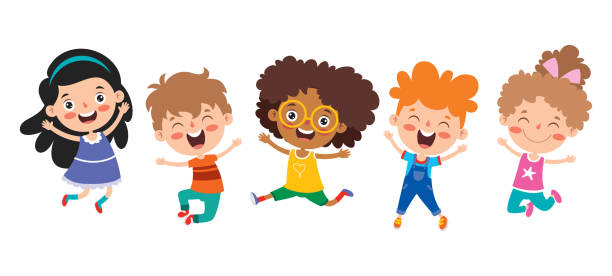 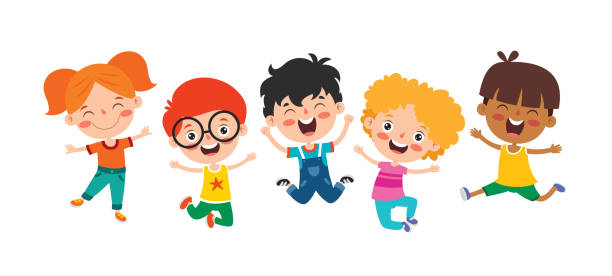 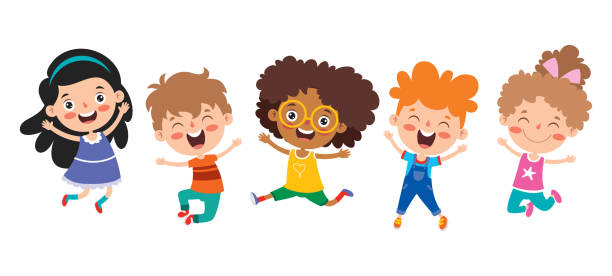 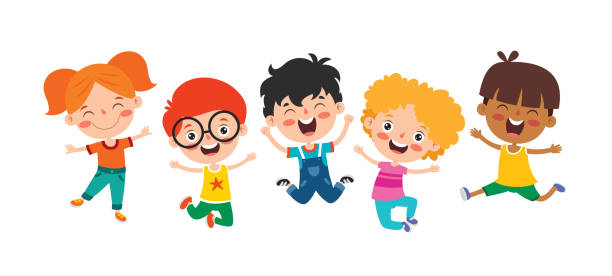 सेवा वितरण - बच्चे को शुरुआती हस्तक्षेप और विशेष शिक्षा और संबंधित सेवाएं प्रदान करने के तरीके।विशेष शिक्षा - विकलांग बच्चे की अनूठी जरूरतों को पूरा करने के लिए माता-पिता को बिना किसी लागत के विशेष रूप से डिज़ाइन किया गया निर्देश।थेरेपी - एक बच्चे की अनूठी जरूरतों का समर्थन करने के लिए एक विशेष सेवा। पब्लिक स्कूलों में संबंधित सेवाओं के तहत सबसे आम उपचार हैं:व्यावसायिक चिकित्सा - एक लाइसेंस प्राप्त व्यावसायिक चिकित्सक (OT) या एक लाइसेंस प्राप्त और पर्यवेक्षित व्यावसायिक चिकित्सा सहायक (पर्यवेक्षित OT सहायक) द्वारा प्रदान की जाने वाली सेवाओं का छात्र-केंद्रित निरंतरता। ये सेवाएं एक छात्र को सार्थक और/या आवश्यक व्यवसायों में संलग्न होने में सहायता करती हैं जो एक छात्र को विशेष शिक्षा में भाग लेने और लाभ उठाने की अनुमति देते हैं। इन व्यवसायों में छात्र की भूमिका/बातचीत कौशल, सीखने की शिक्षा और प्रक्रिया कौशल, व्यक्तिगत देखभाल, खेल और मनोरंजन, लिखित संचार, और सामुदायिक एकीकरण और कार्य शामिल हो सकते हैं।भौतिक चिकित्सा - छात्रों की गतिशीलता, भागीदारी और स्वतंत्रता में सुधार के लिए मूल्यांकन (PT) और हस्तक्षेप (PT या पर्यवेक्षित PT सहायक) प्रदान करने के लिए राज्य द्वारा लाइसेंस प्राप्त एक भौतिक चिकित्सक (PT) प्रदाता द्वारा प्रदान की जाने वाली सेवाओं का छात्र-केंद्रित निरंतरता। PT प्रदाता कर्मचारियों और छात्रों की सुरक्षा और कल्याण सुनिश्चित करने के लिए काम करते हैं। भौतिक चिकित्सा सहयोगी रूप से काम करती है, एक छात्र के शरीर को सुनिश्चित करने के लिए विशेषज्ञता, हस्तक्षेप, प्रशिक्षण और / या पहुंच, समस्या-समाधान और उपकरण प्रदान करने के लिए उपकरण उन्हें सीखने, खेलने और अपने स्कूल के पूरे दिन में भाग लेने से नहीं रोकता है।भाषण या भाषा चिकित्सा - एक लाइसेंस प्राप्त भाषण भाषा रोगविज्ञानी द्वारा प्रदान की जाने वाली सेवाओं का छात्र-केंद्रित निरंतरता जो संचार विकारों के क्षेत्रों में मूल्यांकन और हस्तक्षेप करता है जैसे कि प्रवाह, अभिव्यक्ति, भाषा या आवाज में कमी जो बच्चे के शैक्षिक प्रदर्शन पर प्रतिकूल प्रभाव डालती है। भाषा में भाषा का कार्य, भाषा की सामग्री और भाषा का रूप शामिल हो सकता है।परिवर्तन- एक स्थान या कार्यक्रम से दूसरे स्थान पर जाने की प्रक्रिया। विकलांग छोटे बच्चे तीन साल की उम्र में भाग सी से भाग बी (यदि पात्र निर्धारित किए गए हैं) और/या अन्य उपयुक्त सामुदायिक संसाधनों में स्थानांतरित हो जाएंगे।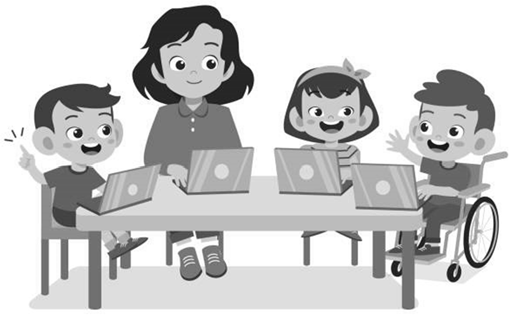 अधिक जानकारीहमें पूरी आशा है कि यह पुस्तिका उपयोगी सिद्ध होगी। माता-पिता और पेशेवरों के रूप में यह हमारा लक्ष्य है कि इन प्रारंभिक वर्षों के माध्यम से एक सुचारु परिवर्तन प्रक्रिया बनाने में आपकी सहायता करें।यदि आपकी अतिरिक्त चिंताएँ या प्रश्न हैं, तो कृपया निम्नलिखित में से किसी एक से संपर्क करें:आपके बच्चे के शिशु-बच्चा कार्यक्रम सेवाओं के बारे में:अपनी स्थानीय बाल विकास सेवा एजेंसी (CDSA) को कॉल करें या लिखें; याNorth Carolina Infant-Toddler Program Part C Program CoordinatorDivision of Child and Family Well-Being, Early Intervention SectionNorth Carolina Department of Health and Human Services1916 Mail Service Center, Raleigh, N.C. 27699-1919(919) 707-5520, वेबसाइट: https://www.ncdhhs.gov/divisions/child-and-family-well-being/north-carolina-infant-toddler-program-nc-itp/find-your-childrens-developmental-service-agency-cdsaहमारे बच्चे के पार्ट बी प्रीस्कूल प्रोग्राम सेवाओं के बारे में:अपनी पब्लिक स्कूल यूनिट (PSU) या प्रीस्कूल समन्वयक को कॉल करें या लिखें,Office of Early Learning, North Carolina Department of Public Instruction2075 Mail Service Center, Raleigh, N.C. 27699-2075(984) 236-2100, वेबसाइट: https://www.dpi.nc.gov/districts-schools/classroom-resources/office-early-learning-oel कानून के बारे में:विवाद समाधान के लिए अपने PSU या सलाहकारों से संपर्क करें,Office of Exceptional Children, North Carolina Department of Public Instruction6356 Mail Service Center, Raleigh, N.C. 27699-6356(984) 236-2100, वेबसाइट: https://www.dpi.nc.gov/districts-schools/classroom-resources/exceptional-child/parent-resources#dispute-solve अन्य संसाधनों के बारे मेंअसाधारण बाल सहायता केंद्र (ECAC)(800) 962-6817, ईमेल: ecac@ecacmail.org,  वेबसाइट: www.ecac-parentcenter.org एन.सी. का परिवार सहायता नेटवर्क(800) 852-0042, वेबसाइट: https://fsnnc.org विकास विकलांगों पर उत्तरी केरोलिना परिषद(800) 357-6916, ईमेल: info@nccdd.org , वेबसाइट: https://nccdd.org विशेष स्वास्थ्य देखभाल आवश्यकताओं वाले उत्तरी कैरोलिना बच्चे और युवा हेल्प लाइन(800) 737-3028, ईमेल: CYSHCH.Helpline@dhhs.nc.gov यह पुस्तिका परिवारों को यह समझने में मदद करने के लिए विकसित की गई थी कि क्या होता है जब उनका बच्चा शिशु-बच्चा कार्यक्रम से पूर्वस्कूली कार्यक्रम में परिवर्तन करता है।इस पुस्तिका की किसी भी सामग्री को बेझिझक कॉपी करें। आप अपने स्थानीय संसाधनों को भर सकते हैं।हम आशा करते हैं कि आपको यह पुस्तिका उपयोगी लगी होगी। Transition Committee, North Carolina Interagency Coordinating Council, 1916 Mail Service Center, Raleigh, N.C. 27699-1916 को सुधार या अतिरिक्त जानकारी भेजने के लिए स्वतंत्र महसूस करें। टेलीफोन: (919) 707-5520।स्वीकृतियाँयह पुस्तिका निम्नलिखित संसाधनों से अनुकूलित की गई थी:परिवार और परिवर्तन प्रक्रिया: प्राथमिक शैली, केंटकी अर्ली चाइल्डहुड चेंज प्रोजेक्ट, 1995।उम्र 3 में कदम आगे, ब्रिजिंग अर्ली सर्विसेज चेंज टास्कफोर्स, 1995।परिवर्तन: परिवर्तन के लिए एक समय, विकास के लिए एक अवसर, विशेष जरूरतों को समझने के लिए पारिवारिक आउटरीच केंद्र, इंक, 1994।फर्स्ट स्टेप्स: चेंजेस टू अर्ली चाइल्डहुड स्पेशल एजुकेशन, मिसौरी डिपार्टमेंट ऑफ एलीमेंट्री एंड सेकेंडरी एजुकेशन, 1993।पेंसिल्वेनिया में प्रारंभिक हस्तक्षेप के लिए एक परिवार का परिचय, पेन्सिलवेनिया की निर्देशात्मक सहायता प्रणाली, पहली छपाई, 1998।क्रेडिट2022 असाधारण बच्चों का कार्यालय,सार्वजनिक निर्देश के उत्तरी केरोलिना विभागऔरप्रारंभिक हस्तक्षेप अनुभाग,बाल और परिवार कल्याण विभाग,उत्तरी कैरोलिना स्वास्थ्य और मानव सेवा विभागअतिरिक्त प्रतियों के लिए, https://www.ncdhhs.gov/itp-beearly से डाउनलोड करेंउत्तरी कैरोलिना राज्यसार्वजनिक निर्देश के उत्तरी केरोलिना विभागअसाधारण बच्चों का कार्यालयhttps://www.dpi.nc.gov/districts-schools/classroom-resources/exceptional-children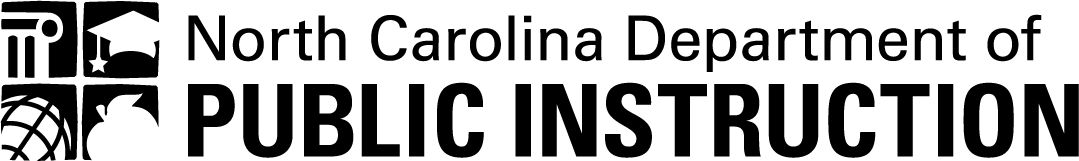 उत्तरी कैरोलिना स्वास्थ्य और मानव सेवा विभागबाल और परिवार कल्याण विभागप्रारंभिक हस्तक्षेप अनुभागhttps://www.ncdhhs.gov/itp-beearlyhttps://www.ncdhhs.govhttps://www.ncdhhs.gov/divisions/division-child-and-family-well-being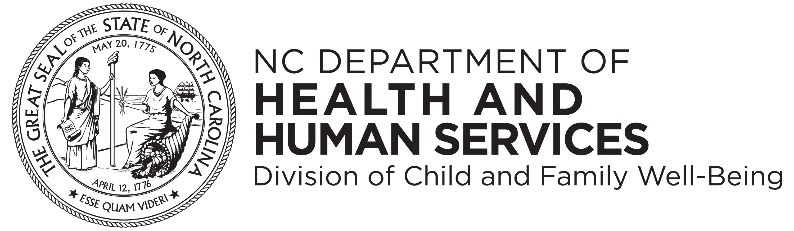 पुन: पेश करने की अनुमति दी जाती है।सितम्बर 2007 | सितंबर 2015 | सितंबर 2022उत्तरी कैरोलिना का सार्वजनिक निर्देश विभाग और उत्तरी कैरोलिना स्वास्थ्य और मानव सेवा विभाग नस्ल, रंग, राष्ट्रीय मूल, लिंग, धर्म, आयु, या रोजगार या सेवाओं के प्रावधान में अक्षमता के आधार पर भेदभाव नहीं करते हैं।शिशु-बच्चा कार्यक्रम की तुलना और पूर्वस्कूली कार्यक्रमशिशु-बच्चा कार्यक्रम (विकलांग व्यक्ति शिक्षा अधिनियम [ IDEA ] का भाग सी) और प्रीस्कूल कार्यक्रम ( IDEA  का भाग बी) के बीच समानताएं और अंतर हैं। निम्नलिखित दो कार्यक्रमों की एक संक्षिप्त तुलना है। यदि आपके और प्रश्न हैं, तो कृपया अपने प्रारंभिक हस्तक्षेप सेवा समन्वयक (EISC) और/या अपने स्थानीय स्कूल प्रणाली के पूर्वस्कूली समन्वयक के साथ उन पर चर्चा करें।शिशु-बच्चा कार्यक्रम की तुलना और पूर्वस्कूली कार्यक्रमशिशु-बच्चा कार्यक्रम (विकलांग व्यक्ति शिक्षा अधिनियम [ IDEA ] का भाग सी) और प्रीस्कूल कार्यक्रम ( IDEA  का भाग बी) के बीच समानताएं और अंतर हैं। निम्नलिखित दो कार्यक्रमों की एक संक्षिप्त तुलना है। यदि आपके और प्रश्न हैं, तो कृपया अपने प्रारंभिक हस्तक्षेप सेवा समन्वयक (EISC) और/या अपने स्थानीय स्कूल प्रणाली के पूर्वस्कूली समन्वयक के साथ उन पर चर्चा करें।शिशु-बच्चा कार्यक्रम की तुलना और पूर्वस्कूली कार्यक्रमशिशु-बच्चा कार्यक्रम (विकलांग व्यक्ति शिक्षा अधिनियम [ IDEA ] का भाग सी) और प्रीस्कूल कार्यक्रम ( IDEA  का भाग बी) के बीच समानताएं और अंतर हैं। निम्नलिखित दो कार्यक्रमों की एक संक्षिप्त तुलना है। यदि आपके और प्रश्न हैं, तो कृपया अपने प्रारंभिक हस्तक्षेप सेवा समन्वयक (EISC) और/या अपने स्थानीय स्कूल प्रणाली के पूर्वस्कूली समन्वयक के साथ उन पर चर्चा करें।शिशु-बच्चा कार्यक्रम की तुलना और पूर्वस्कूली कार्यक्रमशिशु-बच्चा कार्यक्रम (विकलांग व्यक्ति शिक्षा अधिनियम [ IDEA ] का भाग सी) और प्रीस्कूल कार्यक्रम ( IDEA  का भाग बी) के बीच समानताएं और अंतर हैं। निम्नलिखित दो कार्यक्रमों की एक संक्षिप्त तुलना है। यदि आपके और प्रश्न हैं, तो कृपया अपने प्रारंभिक हस्तक्षेप सेवा समन्वयक (EISC) और/या अपने स्थानीय स्कूल प्रणाली के पूर्वस्कूली समन्वयक के साथ उन पर चर्चा करें।उत्तरी कैरोलिना शिशु-बच्चा कार्यक्रम(भाग सी)उत्तरी केरोलिना पूर्वस्कूली कार्यक्रम(भाग बी)उत्तरी केरोलिना पूर्वस्कूली कार्यक्रम(भाग बी)अग्रणी राज्य एजेंसीस्वास्थ्य और मानव सेवा विभाग, बाल और परिवार कल्याण विभाग, प्रारंभिक हस्तक्षेप अनुभागउत्तरी कैरोलिना सामान्य शिक्षा विभाग, असाधारण बच्चों का कार्यालयउत्तरी कैरोलिना सामान्य शिक्षा विभाग, असाधारण बच्चों का कार्यालय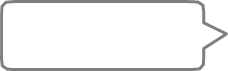 अग्रणी स्थानीय एजेंसीबाल विकास सेवा एजेंसी (CDSA)पब्लिक स्कूल यूनिट ( PSU ) को स्थानीय शिक्षा एजेंसी ( LEA ), स्थानीय स्कूल प्रणाली के रूप में भी जाना जाता हैपब्लिक स्कूल यूनिट ( PSU ) को स्थानीय शिक्षा एजेंसी ( LEA ), स्थानीय स्कूल प्रणाली के रूप में भी जाना जाता हैयुगों की सेवा करता हैविशेष आवश्यकता वाले जन्म से लेकर तीन वर्ष तक के बच्चे।तीन से पांच साल के बच्चों की विशेष जरूरतें होती हैं। प्री-स्कूल कार्यक्रम के माध्यम से किंडरगार्टन में प्रवेश करने के पात्र पांच वर्षीय बच्चों को सेवा नहीं दी जाती है।तीन से पांच साल के बच्चों की विशेष जरूरतें होती हैं। प्री-स्कूल कार्यक्रम के माध्यम से किंडरगार्टन में प्रवेश करने के पात्र पांच वर्षीय बच्चों को सेवा नहीं दी जाती है।तीन से पांच साल के बच्चों की विशेष जरूरतें होती हैं। प्री-स्कूल कार्यक्रम के माध्यम से किंडरगार्टन में प्रवेश करने के पात्र पांच वर्षीय बच्चों को सेवा नहीं दी जाती है।पात्रतापात्रता मूल्यांकन और मूल्यांकन परिणामों पर आधारित है। एक बच्चे को निम्नलिखित पात्रता श्रेणियों में से किसी एक को पूरा करना होगा:विकासात्मक विलंब - एक बच्चे को विकासात्मक देरी माना जाता है यदि वह विकास के पांच क्षेत्रों (संज्ञानात्मक, संचार, शारीरिक, सामाजिक-भावनात्मक और अनुकूली) में से एक या अधिक में समान उम्र के अन्य बच्चों से काफी पीछे है।स्थापित स्थितियाँ - एक बच्चे को एक स्थापित स्थिति माना जाता है जिसके विकास में देरी होने की संभावना अधिक होती है। उदाहरणों में आनुवंशिक विकार, तंत्रिका संबंधी विकार, गंभीर समय से पहले जन्म, दृष्टि हानि, श्रवण हानि और आत्मकेंद्रित शामिल हैं।योग्यता अवलोकन, स्क्रीनिंग और मूल्यांकन परिणामों पर आधारित है। परिणाम IEP  टीम को प्रस्तुत किए जाते हैं।  IEP व्यक्तिगत शिक्षा कार्यक्रम के लिए खड़ा है। आप इस टीम के एक महत्वपूर्ण सदस्य हैं। पात्रता श्रेणियों में शामिल हैं: विकासात्मक विलंब आत्मकेंद्रित स्पेक्ट्रम विकार बधिर-अंधापन बहरापन बधिरता (सुनने में कठिनाई) अन्य स्वास्थ्य हानि आर्थोपेडिक हानि भाषण या भाषा हानिअंधापन सहित दृष्टि हानिदर्दनाक मस्तिष्क-चोटगंभीर भावनात्मक विकलांगताएकाधिक विकलांग बौद्धिक अक्षमताविशिष्ट सीखने की अक्षमता योग्यता अवलोकन, स्क्रीनिंग और मूल्यांकन परिणामों पर आधारित है। परिणाम IEP  टीम को प्रस्तुत किए जाते हैं।  IEP व्यक्तिगत शिक्षा कार्यक्रम के लिए खड़ा है। आप इस टीम के एक महत्वपूर्ण सदस्य हैं। पात्रता श्रेणियों में शामिल हैं: विकासात्मक विलंब आत्मकेंद्रित स्पेक्ट्रम विकार बधिर-अंधापन बहरापन बधिरता (सुनने में कठिनाई) अन्य स्वास्थ्य हानि आर्थोपेडिक हानि भाषण या भाषा हानिअंधापन सहित दृष्टि हानिदर्दनाक मस्तिष्क-चोटगंभीर भावनात्मक विकलांगताएकाधिक विकलांग बौद्धिक अक्षमताविशिष्ट सीखने की अक्षमता योग्यता अवलोकन, स्क्रीनिंग और मूल्यांकन परिणामों पर आधारित है। परिणाम IEP  टीम को प्रस्तुत किए जाते हैं।  IEP व्यक्तिगत शिक्षा कार्यक्रम के लिए खड़ा है। आप इस टीम के एक महत्वपूर्ण सदस्य हैं। पात्रता श्रेणियों में शामिल हैं: विकासात्मक विलंब आत्मकेंद्रित स्पेक्ट्रम विकार बधिर-अंधापन बहरापन बधिरता (सुनने में कठिनाई) अन्य स्वास्थ्य हानि आर्थोपेडिक हानि भाषण या भाषा हानिअंधापन सहित दृष्टि हानिदर्दनाक मस्तिष्क-चोटगंभीर भावनात्मक विकलांगताएकाधिक विकलांग बौद्धिक अक्षमताविशिष्ट सीखने की अक्षमता योग्यता अवलोकन, स्क्रीनिंग और मूल्यांकन परिणामों पर आधारित है। परिणाम IEP  टीम को प्रस्तुत किए जाते हैं।  IEP व्यक्तिगत शिक्षा कार्यक्रम के लिए खड़ा है। आप इस टीम के एक महत्वपूर्ण सदस्य हैं। पात्रता श्रेणियों में शामिल हैं: विकासात्मक विलंब आत्मकेंद्रित स्पेक्ट्रम विकार बधिर-अंधापन बहरापन बधिरता (सुनने में कठिनाई) अन्य स्वास्थ्य हानि आर्थोपेडिक हानि भाषण या भाषा हानिअंधापन सहित दृष्टि हानिदर्दनाक मस्तिष्क-चोटगंभीर भावनात्मक विकलांगताएकाधिक विकलांग बौद्धिक अक्षमताविशिष्ट सीखने की अक्षमता उत्तरी कैरोलिना शिशु-बच्चा कार्यक्रम(भाग सी)उत्तरी केरोलिना पूर्वस्कूली कार्यक्रम(भाग बी)एकाग्रताउत्तरी कैरोलिना शिशु-बच्चा कार्यक्रम आपके बच्चे और परिवार दोनों की जरूरतों को पूरा करने पर केंद्रित है। शिशु-बच्चा कार्यक्रम विशेष जरूरतों वाले जन्म से लेकर तीन वर्ष तक के छोटे बच्चों की मदद करने के लिए कई तरह की प्रारंभिक हस्तक्षेप सेवाएं प्रदान करता है। शिशु-बच्चा कार्यक्रम परिवारों को शिक्षित करने का प्रयास करता है कि प्रत्येक बच्चे की जरूरतों को सर्वोत्तम तरीके से कैसे पूरा किया जाए।\ उत्तरी कैरोलिना का पूर्वस्कूली कार्यक्रम आपके बच्चे की शैक्षिक आवश्यकताओं पर केंद्रित है। नॉर्थ कैरोलिना का प्रीस्कूल प्रोग्राम तीन से पांच साल के छोटे बच्चों की मदद करने के लिए कई तरह की सेवाएं प्रदान करता है। एक प्री-स्कूल कार्यक्रम बच्चे को आयु-उपयुक्त और/या विकासात्मक रूप से उपयुक्त दैनिक गतिविधियों में भाग लेने में सक्षम बनाने के लिए शिक्षित करना चाहता है।उपलब्ध सेवाएंशिशु-बच्चा कार्यक्रम सेवाएं पात्र बच्चों और उनके परिवारों के लिए उपलब्ध हैं। प्राकृतिक वातावरण में सेवाएं प्रदान की जानी चाहिए।शिशु-बच्चा कार्यक्रम सेवाओं में शामिल हैं:सहायक प्रौद्योगिकी सेवाएं और उपकरणऑडियोलॉजिकल सेवाएंसेवा समन्वयपारिवारिक प्रशिक्षण, परामर्श और घर का दौरा·स्वास्थ्य सेवाएं·चिकित्सा सेवाएंनर्सिंग सेवाएंपोषण सेवाएं·व्यावसायिक चिकित्सा·शारीरिक चिकित्सामनोवैज्ञानिक सेवाएंराहत सेवाएंसांकेतिक भाषा और उद्धृत भाषा सेवाएंसामाजिक कार्य सेवाएंविशेष निर्देश (समुदाय आधारित पुनर्वास सेवाओं के रूप में भी जाना जाता है)भाषण-भाषा चिकित्सा·यातायातविजन सेवाएंविशेष शिक्षा और संबंधित सेवाएं पूर्वस्कूली कार्यक्रम उन बच्चों के लिए उपलब्ध हैं जो लागू होने वाली विशेष शिक्षा और संबंधित सेवाओं के लिए अर्हता प्राप्त करते हैं। बच्चे की अनूठी जरूरतों के आधार पर सेवाओं को कम से कम प्रतिबंधात्मक वातावरण (LRE) में प्रदान किया जाना चाहिए।पूर्वस्कूली कार्यक्रम सेवाओं में शामिल हो सकते हैं:जरूरत के क्षेत्रों के अनुरूप निर्देश।संबंधित सेवाएं जैसे:ध्वनि-विज्ञानकाउंसलिंगअनुवादमूल्यांकन उद्देश्यों के लिए चिकित्सा सेवाएंव्यावसायिक चिकित्साअभिविन्यास और गतिशीलताप्राकृतिक चिकित्सास्कूल की नर्ससामाजिक कार्यभाषण और भाषा चिकित्सायातायातउत्तरी कैरोलिना शिशु-बच्चा कार्यक्रम(भाग सी)उत्तरी केरोलिना पूर्वस्कूली कार्यक्रम(भाग बी)प्रयुक्त योजना का प्रकारउत्तरी कैरोलिना शिशु-बच्चा कार्यक्रम व्यक्तिगत परिवार सेवा योजना IFSP का उपयोग करता है।  IFSP टीम, एक सदस्य के रूप में आपके साथ, यह तय करेगी कि आप IFSP पर क्या परिणाम चाहते हैं।IFSP करेगा:अपने परिवार की चिंताओं, संसाधनों और प्राथमिकताओं के प्रति उत्तरदायी रहें;आपके बच्चे और परिवार की कार्यात्मक आवश्यकताओं के लिए परिणाम निर्धारित करें;आपके बच्चे और परिवार को स्थापित परिणामों को प्राप्त करने में सहायता के लिए आवश्यक सेवाओं की सूची बनाएं;आपके परिवार की पसंदीदा भाषा और संवाद करने के तरीके में चर्चा की जाए और लिखा जाए;कार्यान्वयन से पहले आपके परिवार द्वारा अनुमोदित किया जाना चाहिए;अपने परिवार के मूल्यों का समर्थन करें; औरकम से कम हर छह महीने में समीक्षा की जाए।PSU एक व्यक्तिगत शिक्षा कार्यक्रम (IEP) विकसित करेगा। पूर्वस्कूली (IEP)  टीम, एक सदस्य के रूप में आपके साथ, यह तय करेगी कि (IEP)  पर शिक्षा के लक्ष्य क्या होंगे।IEP करेगा:वार्षिक लक्ष्यों के माध्यम से आपके बच्चे की शैक्षिक, विकासात्मक और कार्यात्मक आवश्यकताओं को प्रतिबिंबित करें;निर्दिष्ट करें कि आपके बच्चे को कितनी देर तक और कितनी बार सेवाएं मिलेंगी;कम से कम प्रतिबंधात्मक वातावरण (LRE) में सेवाएं प्रदान करना, जो प्रीस्कूलर के लिए प्राकृतिक वातावरण है;एक वर्ष के लिए लिखा जाए, कम से कम वार्षिक रूप से समीक्षा की जाए, और उपयुक्त रूप में संशोधित की जाए।सेवा वितरण नमूनाउत्तरी कैरोलिना शिशु-बच्चा कार्यक्रम में भागीदारी स्वैच्छिक है। सेवाओं के लिए आपका मुख्य संपर्क आपकी स्थानीय बाल विकास सेवा एजेंसी (CDSA) का अर्ली इंटरवेंशन सर्विस कोऑर्डिनेटर (EISC) ) है।योजना IFSP विकास से पहले और उसके दौरान की जाती है। आप, आपका (EISC)  और आपकी IFSP टीम के अन्य सेवा प्रदाता तय करते हैं कि किन सेवाओं की आवश्यकता है, कौन सेवाएँ प्रदान करेगा, और वे कहाँ प्रदान की जाएँगी।आवश्यक सेवाएं प्रदान करने के लिए विभिन्न प्रकार के स्थानीय कार्यक्रमों और पेशेवरों का उपयोग किया जा सकता है। ये घर में, सामुदायिक सेटिंग में, या अन्य प्राकृतिक वातावरण में हो सकते हैं जहाँ विशेष आवश्यकता वाले बच्चे भाग लेते हैं। सेवा के विकल्प समुदाय से समुदाय में भिन्न हो सकते हैं।उत्तरी केरोलिना पूर्वस्कूली कार्यक्रम में भागीदारी स्वैच्छिक है।सेवाओं के लिए प्राथमिक संपर्क आपके बच्चे का शिक्षक या स्थानीय स्कूल जिले द्वारा नामित चिकित्सक है।योजना IEP मीटिंग में होती है, जहाँ आप टीम के सदस्य होते हैं।PSU के माध्यम से विशेष शिक्षा और संबंधित सेवाओं का समन्वय किया जाता है।IEP बैठक के दौरान, बच्चे के मूल्यांकन और प्रदर्शन के वर्तमान स्तर सहित डेटा के कई स्रोतों के आधार पर वार्षिक लक्ष्य विकसित किए जाते हैं।उद्देश्यों को विकसित करने के बाद, टीम यह निर्धारित करती है कि कौन सी सेवाएँ प्रदान की जाएँगी, जिसमें यह भी शामिल है कि सेवाएँ कहाँ और कितने समय के लिए प्रदान की जाएँगी।उत्तरी कैरोलिना शिशु-बच्चा कार्यक्रम(भाग सी)उत्तरी केरोलिना पूर्वस्कूली कार्यक्रम(भाग बी)उत्तरी केरोलिना पूर्वस्कूली कार्यक्रम(भाग बी)सेवा वितरण मॉडल (जारी)सभी बच्चों को तीन साल की उम्र तक उत्तरी कैरोलिना शिशु-बच्चा कार्यक्रम से बाहर निकलना चाहिए। आपका अर्ली इंटरवेंशन सर्विस कोऑर्डिनेटर (EISC) आपके बच्चे की ज़रूरतों को पूरा करने वाली सेवाओं और समर्थन की ओर बढ़ने के लिए आपके साथ मिलकर काम करेगा। आपका बच्चा पब्लिक स्कूल यूनिट (PSU) द्वारा समन्वित प्रीस्कूल प्रोग्राम सेवाओं के लिए योग्य हो सकता है।अन्य सेवाएं जिनमें आपका बच्चा भाग ले सकता है, जैसे कि हेड स्टार्ट, नियमित प्री-स्कूल, आदि, पर संक्रमण नियोजन प्रक्रिया के दौरान आपके साथ चर्चा की जाएगी।आपके स्थानीय स्वास्थ्य विभाग के माध्यम से जोखिम वाले बच्चों के लिए देखभाल प्रबंधन (CMARC) शिशु-बच्चा कार्यक्रम से परे आपके और आपके बच्चे के लिए समन्वय सेवाओं में आपकी सहायता करने में सक्षम हो सकता है। आप अपने (EISC) के साथ इस पर चर्चा कर सकते हैं।तीन साल की उम्र में, पात्र बच्चे पब्लिक स्कूल यूनिट (PSU) द्वारा समन्वित पूर्वस्कूली कार्यक्रम में चले जाएंगे।PSU के पास आपके बच्चे के लिए विभिन्न प्रकार के सेवा विकल्प उपलब्ध होंगे। इन विकल्पों में घर-आधारित, स्कूल-आधारित, या भ्रमणशील (यात्रा करने वाले शिक्षक) सेवाएँ शामिल होंगी।निरंतर सेवाओं या सेवाओं में बदलाव के लिए मुख्य संपर्क आपके बच्चे के शिक्षक होंगे।आपके बच्चे के बड़े होने पर निरंतर विशेष शिक्षा सेवाएं उपलब्ध हैं; हालाँकि, पात्रता आवश्यकताओं को पूरा किया जाना चाहिए।सेवाओं के बारे में सभी निर्णय IEP टीम द्वारा लिए जाते हैं। आप टीम के सदस्य हैं।तीन साल की उम्र में, पात्र बच्चे पब्लिक स्कूल यूनिट (PSU) द्वारा समन्वित पूर्वस्कूली कार्यक्रम में चले जाएंगे।PSU के पास आपके बच्चे के लिए विभिन्न प्रकार के सेवा विकल्प उपलब्ध होंगे। इन विकल्पों में घर-आधारित, स्कूल-आधारित, या भ्रमणशील (यात्रा करने वाले शिक्षक) सेवाएँ शामिल होंगी।निरंतर सेवाओं या सेवाओं में बदलाव के लिए मुख्य संपर्क आपके बच्चे के शिक्षक होंगे।आपके बच्चे के बड़े होने पर निरंतर विशेष शिक्षा सेवाएं उपलब्ध हैं; हालाँकि, पात्रता आवश्यकताओं को पूरा किया जाना चाहिए।सेवाओं के बारे में सभी निर्णय IEP टीम द्वारा लिए जाते हैं। आप टीम के सदस्य हैं।सेवा की लागतमाता-पिता को कुछ सेवाओं के लिए स्लाइडिंग शुल्क पैमाने पर भुगतान करने के लिए कहा जा सकता है। आपका (EISC) सेवाओं के भुगतान के बारे में जानकारी प्रदान कर सकता है।आपके परिवार को निम्नलिखित शिशु-बच्चा कार्यक्रम सेवाएं निःशुल्क प्रदान की जानी चाहिए:बच्चे की पहचान और स्क्रीनिंग, सेवा समन्वय, विकासात्मक मूल्यांकन और मूल्यांकन, IFSP का विकास और समीक्षा, और यह सुनिश्चित करने से संबंधित गतिविधियाँ कि आपके अधिकार सुरक्षित हैं।IEP पर सेवाएं परिवार को नि:शुल्क प्रदान की जाती हैं। संघीय कानून के तहत, इसे FAPE: निःशुल्क उपयुक्त सार्वजनिक शिक्षा कहा जाता है।मेरे PSU को मेरे बच्चे की संभावित पात्रता (सभी बच्चों के लिए दो साल, तीन महीने) के बारे में सूचित कर दिया गया है।परिवर्तन योजना बैठक आयोजित की गई है और एक परिवर्तन योजना और गतिविधियों की एक समयरेखा विकसित की गई है।पार्ट बी प्रीस्कूल प्रोग्राम के लिए मेरी सहमति से रेफ़रल दिया गया है।मेरे बच्चे के लिए सभी आवश्यक जांच और मूल्यांकन पूरे कर लिए गए हैं।मेरे बच्चे के लिए विशेष शिक्षा सेवाओं के लिए पात्रता निर्धारित की गई है।मैंने अपने PSU के लिए निम्नलिखित अभिलेखों और सूचनाओं की प्रतियां एकत्र करने में मदद की है:●  जन्म प्रमाण पत्र●  निवास का प्रमाण●  शारीरिक परीक्षा●  शॉट (टीकाकरण) रिकॉर्ड●  मेडिकेड कार्ड (यदि लागू हो)●  आपातकालीन संपर्क (परिवार के सदस्य, डॉक्टर, आपातकालीन स्थिति में विशेष निर्देश)●  शिशु-बच्चा कार्यक्रम रिकॉर्ड●  अन्य पूर्वस्कूली कार्यक्रम रिकॉर्ड●  अस्पताल, क्लिनिक, या मेडिकल रिकॉर्ड (यदि लागू हो)यदि मेरा बच्चा मेरे PSU से विशेष शिक्षा सेवाओं के लिए योग्य नहीं है, तो मेरे प्रारंभिक हस्तक्षेप सेवा समन्वयक और/या IFSP/IEP टीमों के साथ अन्य विकल्पों पर चर्चा की गई है।यदि मेरा बच्चा योग्य है, तो मैंने अपने PSU की पूर्वस्कूली साइटों या अपने बच्चे के लिए अन्य सामुदायिक कार्यक्रम विकल्पों का दौरा किया है।मैंने तीन साल की उम्र में सेवाओं में संभावित बदलावों के बारे में अपने बच्चे के वर्तमान सेवा प्रदाताओं से बात की है।मेरे बच्चे की IEP मीटिंग हो चुकी है और आने वाले वर्ष के लिए लक्ष्य निर्धारित किए गए हैं(तीन साल की उम्र से 30 दिन पहले पूरा किया जा सकता है)।IEP में पहचानी गई मेरे बच्चे की अनूठी जरूरतों के आधार पर, मेरे बच्चे के लिए प्लेसमेंट का निर्धारण किया गया है।जरूरत पड़ने पर परिवहन की व्यवस्था की गई है।मैं अपने बच्चे के नए शिक्षक और चिकित्सक से मिल चुका हूँ और उनसे बात कर चुका हूँ।मुझे अपने बच्चे के बारे में जो चीज़ें पसंद हैं:यहाँ मेरा बच्चा क्या अच्छा करता है:मेरे बच्चे को वास्तव में ये पसंद हैं:अभी, मैं सबसे ज्यादा चिंतित हूं:मैं अपने बच्चे के कार्यक्रम में इन तरीकों से शामिल होना चाहूंगा:मेरा बच्चा अधिक आसानी से सीखता है जब:मुझे लगता है कि ये सेवाएं मेरे बच्चे की मदद करेंगी:हमारे परिवार द्वारा उपयोग की जा सकने वाली अन्य सहायता:मैं चाहूंगा कि मेरा बच्चा भविष्य में ये करे:एजेंसी का नाम और पताटेलीफ़ोनव्यक्ति का संपर्कADAअमेरिकी विकलांग अधिनियमECACअसाधारण बच्चों की सहायता केंद्रADDध्यान आभाव विकारECATSहर बच्चे की जवाबदेही और ट्रैकिंग सिस्टमADHDध्यान आभाव सक्रियता विकारECEबचपन में मिली शिक्षाAIDSएक्वायर्ड इम्यून डेफिसिएंसी सिंड्रोमECSEप्रारंभिक बचपन विशेष शिक्षाArcचाप(पूर्व में एसोसिएशन फॉर रिटार्डेड सिटीजन्स)ECTAप्रारंभिक बचपन तकनीकी सहायताASHAअमेरिकन स्पीच-लैंग्वेज-हियरिंग एसोसिएशनEHSअर्ली हेड स्टार्टASLअमेरिकी सांकेतिक भाषाEIसमय से पहले हस्तक्षेपATसहायक तकनीकEDभावनात्मक विकलांगताAUआत्मकेंद्रितEISCप्रारंभिक हस्तक्षेप सेवा समन्वयकBIAभारतीय मामलों के ब्यूरोESYविस्तारित स्कूल वर्षCAकालानुक्रमिक उम्रFAPEमुफ्त उपयुक्त सार्वजनिक शिक्षाCECअसाधारण बच्चों के लिए परिषदFERPAपारिवारिक शैक्षिक अधिकार और गोपनीयता अधिनियमCDSAबच्चों की विकास सेवा एजेंसीFSNपरिवार सहायता नेटवर्कCNSकेंद्रीय तंत्रिका तंत्रHIबहरापन सहित श्रवण हानिCPमस्तिष्क पक्षाघातHSशुरुआती बढ़तCMARCजोखिम वाले बच्चों के लिए देखभाल प्रबंधनICCअंतर-एजेंसी समन्वय परिषदCOSFबाल परिणाम सारांश प्रपत्रI/DDबौद्धिक/विकासात्मक विकलांगता (हल्का, मध्यम या गंभीर)CSHSबच्चों की विशेष स्वास्थ्य सेवाएंIDEAविकलांग व्यक्ति शिक्षा अधिनियमDA विकासात्मक आयुIEPव्यक्तिगत शिक्षा कार्यक्रमDAPविकासात्मक रूप से उपयुक्त अभ्यासIFSPव्यक्तिगत परिवार सेवा योजनाdBडेसिबलLEAस्थानीय शिक्षा एजेंसीD/Bबहरा अंधाLICCस्थानीय अंतर-एजेंसी समन्वय परिषदDCFWबाल और परिवार कल्याण विभागLREकम से कम प्रतिबंधात्मक वातावरणDDविकासात्मक विकलांगता या विकासात्मक देरीMAमानसिक उम्रDDCविकास दिवस केंद्रMDएकाधिक विकलांगताDHHSस्वास्थ्य और मानव सेवा विभागMDEबहुआयामी मूल्यांकनDPIडिपार्टमेंट ऑफ पब्लिक इन्सट्रक्शनMTSSसमर्थन की बहु-स्तरीय प्रणालीECअसाधारण बच्चेNAEYC राष्ट्रीय संघ, युवा बच्चों की शिक्षा के लिएNC ICCउत्तरी कैरोलिना अंतर-एजेंसी समन्वय परिषदSCसेवा समन्वयक या सेवा समन्वयNC Pre-Kउत्तरी कैरोलिना प्री-किंडरगार्टनSDIविशेष रूप से डिजाइन निर्देशNICUनवजात गहन चिकित्सा इकाई SEAराज्य शिक्षा एजेंसीOCRनागरिक अधिकारों का कार्यालयअनुभाग 5041973 के पुनर्वास अधिनियम का भाग, संशोधित रूप मेंOIआर्थोपेडिक हानिअनुभाग 619IDEA का वह भाग जो पूरी तरह से प्री-स्कूल कार्यक्रम से संबंधित हैOTव्यावसायिक चिकित्सा या व्यावसायिक चिकित्सकSEEसटीक अंग्रेजी पर हस्ताक्षर करनाभाग बीIDEA का वह भाग जो तीन से इक्कीस वर्ष की आयु के विकलांग बच्चों के लिए शैक्षिक सेवाओं को नियंत्रित करता हैSIभाषण या भाषा हानिभाग सीजन्म से छत्तीस महीने तक के विकलांग बच्चों के लिए शैक्षिक सेवाओं को विनियमित करने वाला IDEA का हिस्साS/Lभाषण और भाषाPLसार्वजनिक कानूनSLDविशिष्ट सीखने की अक्षमताPL 94-142सभी विकलांग बच्चों के लिए शिक्षा अधिनियम, अब IDEASLPभाषण भाषा रोगविज्ञानीPL 99-457PL94-142 में संशोधन जिसने विकलांग शिशुओं और बच्चों के लिए शुरुआती हस्तक्षेप को अधिकृत किया और तीन से पांच साल के बच्चों के लिए आवश्यक पूर्वस्कूली सेवाएं, जिसे वर्तमान में IDEA कहा जाता हैSLTभाषण और भाषा चिकित्सा याPL 99-457PL94-142 में संशोधन जिसने विकलांग शिशुओं और बच्चों के लिए शुरुआती हस्तक्षेप को अधिकृत किया और तीन से पांच साल के बच्चों के लिए आवश्यक पूर्वस्कूली सेवाएं, जिसे वर्तमान में IDEA कहा जाता हैSSIभाषण-भाषा चिकित्सकPSSPनिजी स्कूल सेवा योजनाSTपूरक सुरक्षा आयPSUपब्लिक स्कूल यूनिटTBIस्पीच थेरेपी या स्पीच थेरेपिस्टPTभौतिक चिकित्सा या भौतिक चिकित्सकTDDअभिघातजन्य मस्तिष्क की चोंटPWNपूर्व लिखित सूचनाTSGबधिरों के लिए दूरसंचार उपकरणRNपंजीकृत नर्सVIशिक्षण रणनीतियाँ सोना